ZUK.271.3.21.2022.2Zakład Usług Komunalnychul. Czatkowska 2 e83 - 110 Tczew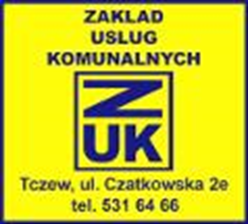 SPECYFIKACJA WARUNKÓW ZAMÓWIENIA NA:Zorganizowanie i prowadzenie obsługi Strefy Płatnego Parkowania oraz Płatnych Parkingów na terenie                      miasta Tczewa  ZATWIERDZONO:           Przemysław Boleski        Dyrektor Zakładu Usług         Komunalnych w Tczewie                                                   Tczew, dnia  13.10.2022NAZWA ORAZ ADRES ZAMAWIAJĄCEGO Zakład Usług Komunalnychul. Czatkowska 2 e83 - 110 TczewTel. 58 531 64 66Adres poczty elektronicznej: wzp@um.tczew.plAdres strony internetowej prowadzonego postępowania: https://platformazakupowa.pl/pn/tczewAdres strony internetowej, na której udostępniane będą zmiany i wyjaśnienia treści SWZ oraz inne dokumenty zamówienia bezpośrednio związane z postępowaniem o udzielenie zamówienia: https://platformazakupowa.pl/pn/tczew2. TRYB UDZIELENIA ZAMÓWIENIA 2.1 Postępowanie o udzielenie zamówienia prowadzone jest w trybie przetargu nieograniczonego, zgodnie z art. 132 ustawy z dnia 11 września 2019 roku Prawo zamówień publicznych (t.j. Dz. U. z 2022 r., poz. 1710 z późn. zm.), dalej „ustawa Pzp”.2.2 Zamawiający będzie stosował procedurę, o której mowa w art. 139 ust. 1 ustawy Pzp, tzw. procedurę odwróconą.W pierwszej kolejności Zamawiający dokona badania i oceny ofert, a następnie dokona kwalifikacji podmiotowej Wykonawcy, którego oferta została najwyżej oceniona, w zakresie braku podstaw wykluczenia oraz spełniania warunków udziału w postępowaniu.2.3 Wartość zamówienia przekracza kwotę określoną w przepisach wydanych na podstawie art. 3 ust. 2 pkt 1 ustawy Pzp (obwieszczenie Prezesa Urzędu Zamówień Publicznych).3. OPIS PRZEDMIOTU ZAMÓWIENIA3.1 Przedmiotem zamówienia jest wykonanie usługi polegającej na zorganizowaniu i obsłudze Strefy Płatnego Parkowania (SPP) oraz Płatnych Parkingów (PP) na terenie miasta Tczewa w latach 2023 – 2026. 3.1.1 Zamówienie będzie realizowane w oparciu o:uchwałę Nr XLII/470/2022 Rady Miejskiej w Tczewie z dnia 31 marca 2022 r. w sprawie ustalenia strefy płatnego parkowania na drogach publicznych na terenie Gminy Miejskiej Tczew oraz ustalenia wysokości stawek opłat za postój, wysokości opłaty dodatkowej i sposobu ich pobierania (Dz. Urz. Woj. Pom. z 2022 r. poz. 1671) – załącznik nr 9 do SWZ, uchwałę Nr XXXVIII/420/2021 Rady Miejskiej w Tczewie z dnia 23 grudnia 2021 r.                      w sprawie ustalenia opłat za korzystanie z parkingów stanowiących własność Gminy Miejskiej Tczew zlokalizowanych poza pasami drogowymi dróg publicznych (Dz. Urz. Woj. Pom. z 2022 r. poz. 135) zmienioną uchwałą nr XLII/469/2022 Rady Miejskiej w Tczewie z dnia 31 marca 2022 r. (Dz. Urz. Woj. Pom. z 2022 r. poz. 1670) – załącznik nr 9 do SWZ.Do Strefy Płatnego Parkowania zostaną włączone 452 miejsca parkingowe, a do Płatnych Parkingów 234 miejsca parkingowe. Zamawiający ogranicza wprowadzenie abonamentów w SPP i PP. Mogą je nabyć tylko osoby wskazane w § 13 pkt 3 załącznika nr 2 do uchwały Nr XLII/470/2022 Rady Miejskiej w Tczewie z dnia 31 marca 2022 r. w sprawie ustalenia strefy płatnego parkowania na drogach publicznych na terenie Gminy Miejskiej Tczew oraz ustalenia wysokości stawek opłat za postój, wysokości opłaty dodatkowej i sposobu ich pobierania (Dz. Urz. Woj. Pom. z 2022 r. poz. 1671).3.1.2 Zamawiający informuję, iż:do dnia 7 lipca 2022 r. Karty Mieszkańca Tczewa, na podstawie których ich posiadaczom przysługują zniżki w opłatach za parkowanie, wydano w ilości 12.950 osobom w wieku powyżej 16 roku życia;w Gminie Miejskiej Tczew zarejestrowanych jest około 30.000 pojazdów samochodowych.3.2  Zakres zamówienia3.2.1 Zamówienie obejmuje:zorganizowanie i obsługę Strefy Płatnego Parkowania oraz Płatnych Parkingów w Tczewie, w tym:opracowanie i uzgodnienie:projektów organizacji ruchu drogowego, w związku z wprowadzeniem Strefy Płatnego Parkowania i Płatnych Parkingów, z uwzględnieniem zwolnionych z poboru opłat miejsc dla osób niepełnosprawnych, zgodnie z ustawą z dnia 20 czerwca 1997 r. prawo o ruchu drogowym (t.j. Dz.U. z 2022, poz. 988 z późn. zm.), rozporządzeniem Ministra Infrastruktury z dnia 23 września 2003 r. w sprawie szczegółowych warunków zarządzania ruchem na drogach oraz wykonywania nadzoru nad tym zarządzaniem (t.j. Dz. U. z 2017, poz. 784), rozporządzeniem Ministra Infrastruktury z dnia 3 lipca 2003 r. w sprawie szczegółowych warunków technicznych dla znaków i sygnałów drogowych oraz urządzeń bezpieczeństwa ruchu drogowego i warunków ich umieszczania na drogach (t.j. Dz. U. z 2019, poz. 2311 z późn. zm.),projektu lokalizacji urządzeń parkingowych (parkomatów) wraz z uzyskaniem akceptacji Zamawiającego oraz pozyskaniem wszelkich niezbędnych zgód formalnych na montaż parkomatów przed ich zamontowaniem, w tym uzyskanie zezwolenia na lokalizację parkomatów od Konserwatora Zabytków Miasta Tczewa               (w zakresie SPP obejmującym Stare Miasto) oraz dokonanie czynności wymaganych przepisami ustawy z dnia 7 lipca 1994 r. – Prawo budowlane (t.j. Dz.U. z 2021 r., poz. 2351 z późn. zm.);montaż, w terminie do 90 dni kalendarzowych od podpisania umowy, oznakowania pionowego oraz tablic informacyjnych w związku z wprowadzeniem Strefy Płatnego Parkowania  i Płatnych Parkingów na terenie Tczewa;wykonanie, w terminie do 90 dni kalendarzowych od podpisania umowy, oznakowania poziomego zgodnie z uzgodnionymi i zatwierdzonymi projektami organizacji ruchu;utrzymywanie w SPP i PP oznakowania poziomego i pionowego wraz z tablicami informacyjnymi, zawierającymi informacje z podaniem dni tygodnia i godzin, w których obowiązuje wnoszenie opłat w SPP i PP. W razie potrzeby na każdorazowe wezwanie Zamawiającego, Wykonawca obowiązany jest wymienić elementy oznakowania na nowe, aby odpowiadały one wymogom bezpieczeństwa i porządku w rozumieniu przepisów rozporządzenia Ministra Infrastruktury z dnia 3 lipca 2003 r. w sprawie szczegółowych warunków technicznych dla znaków i sygnałów drogowych oraz urządzeń bezpieczeństwa ruchu drogowego i warunków ich umieszczania na drogach (t.j. Dz. U. z 2019, poz. 2311 z późn. zm.);wyposażenie i zamontowanie, przed terminem rozpoczęcia funkcjonowania Strefy Płatnego Parkowania i Płatnych Parkingów, nie mniej niż 46 sztuk urządzeń – parkomatów. Parkomaty przez cały okres trwania zamówienia oraz po jej zakończeniu są własnością Wykonawcy;zdemontowanie urządzeń (parkomatów), w terminie 5 dni roboczych od zakonczenia funkcjonowania/prowadzenia SPP i PP;uruchomienie Biura Obsługi Strefy Płatnego Parkowania i Płatnych Parkingów (BO SPP i PP), w terminie do 90 dni kalendarzowych od dnia podpisania umowy. Preferowana lokalizacja BO to obszar Starego Miasta w Tczewie;prowadzenie BO SPP i PP od poniedziałku do piątku w godzinach 8.00 – 16.00,                        z wyłączeniem dni ustawowo wolnych od pracy;wyposażenie BO SPP i PP w niezbędny sprzęt elektroniczny oraz oprogramowanie do prowadzenia bazy danych dotyczącej ewidencji zarejestrowanych wykroczeń                                i dokonanych wpłat oraz dodatkowych wykazów z ewidencji abonamentów parkingowych, a także utargów z parkomatów;opracowanie wzoru karty abonamentowej oraz wezwania do wniesienia opłaty dodatkowej i przedstawienie ich do zatwierdzenia Zamawiającemu. W przypadku pracy przy wykorzystaniu urządzeń do kontroli, dających możliwość weryfikacji zakupionych kart abonamentowych, po identyfikacji numerów rejestracyjnych pojazdu, pomija się obowiązek opracowania wzoru karty abonamentowej;opracowanie wytycznych co do zakresu tworzonych dokumentów, raportów, rejestrów dotyczących SPP i PP, przedstawienie ich Zamawiającemu i uzyskanie akceptacji Zamawiającego;zatrudnienie odpowiedniej ilości osób do świadczenia przedmiotowej usługi: pracowników do ciągłej obsługi klientów w BO SPP i PP, zgodnie z lit. h,kontrolerów do ciągłej kontroli SPP (Strefa 1 i 2) i PP, w terminach ich płatnego funkcjonowania – poboru opłat;Zatrudnieni pracownicy powinni być przeszkoleni odpowiednio do wykonywanych zadań, ubrani w jednolite umundurowanie (np. w formie jednokolorowych, jednakowo oznaczonych kamizelek odblaskowych) i wyposażeni w sprzęt umożliwiający wykonywanie fotografii, rejestrację wykroczeń, wydruk wezwań oraz zawiadomień o nieopłaconym postoju z możliwością transmisji zapisów do centralnej bazy danych BO SPP i PP;utworzenie strony www z niezbędnymi informacjami dla osób korzystających z SPP 
i PP, zawierającej co najmniej: plan miasta Tczewa z lokalizacją SPP i PP, Regulamin funkcjonowania SPP i PP, tabele opłat, informację o zniżkach w opłatach dla posiadaczy Karty Mieszkańca Tczewa, abonamentach, sposobie uiszczania opłat za parkowanie, wzory druków pozwalających na dokonywanie reklamacji oraz aktualizacja na bieżąco zmian informacji udostępnionych na stronie internetowej;Zamawiający dopuszcza, aby w/w strona internetowa była zakładką w ramach strony www Wykonawcy.prowadzenie czynności techniczno-organizacyjnych związanych z pobieraniem opłat za parkowanie oraz bieżącym utrzymaniem SPP i PP i ich wyposażenia, w tym:pobieranie opłat (dokonywanych gotówką, kartą płatniczą, płatnością BLIK) za parkowanie w SPP i PP za pomocą parkomatów, zgodnie z obowiązującymi stawkami opłat, z uwzględnieniem zniżek przysługujących posiadaczom Karty Mieszkańca Tczewa;Urządzenia do pobierania opłat gotówkowych w parkomatach powinny być opróżniane według potrzeb, z zastrzeżeniem, że przed wyciągnięciem kasety z pobranymi opłatami za parkowanie zostanie wydrukowany raport niezbędny do ewidencjonowania wpływów;pobieranie opłat abonamentowych;pobieranie opłat dodatkowych z tytułu nie wniesienia opłaty za parkowanie lub przekroczenie  opłaconego czasu parkowania;przekazywanie, na wskazany odrębnie rachunek bankowy Zamawiającego, wszystkich przychodów z tytułu opłat za parkowanie, abonamentów i opłat dodatkowych. Wpływy z parkomatów, abonamentów i opłat dodatkowych mają być wpłacane na konto Zamawiającego w następujący sposób:I transza do 15 dnia kalendarzowego miesiąca rozliczeniowego,II transza do 5 dnia kalendarzowego następującego po miesiącu rozliczeniowym;rozliczenie całości wpływów po zakończeniu miesiąca rozliczeniowego, w terminie wskazanym w pkt 3.2.1 ppkt 2 lit. d tiret 2, poprzez sporządzenie miesięcznego raportu rozliczeń pobranych wpływów, do którego załącznikami będą:wydruki kasowe i raporty z parkomatów,dowody wpłat opłat abonamentowych,dowody wpłat opłat dodatkowych,bankowe dowody wpłat,inne dokumenty księgowe (na życzenie Zamawiającego);przekazywanie Zamawiającemu miesięcznych raportów w zakresie:ilości sprzedanych abonamentów w SPP rejon Stare Miasto, z podziałem na poszczególne ulice i wykazem numerów rejestracyjnych pojazdów,ilości wezwań do uiszczenia opłaty dodatkowej wraz z wykazami numerów rejestracyjnych pojazdów, których postój nie został opłacony, i za które nie wniesiono opłat dodatkowych oraz których postój nie został opłacony, i za które opłaty dodatkowe wniesiono;Raporty mają być przekazywane Zamawiającemu w terminie wskazanym w pkt 3.2.1 ppkt 2 lit. d tiret 2;wykonywanie dokumentacji fotograficznej potwierdzającej datę i miejsce postoju pojazdu. Pracownik wystawiający wezwania do wniesienia opłaty za nieopłacony postój, wykonuje trzy zdjęcia pojazdu, w tym jedno zdjęcie wykonane z perspektywy                              (tj. z oddalenia w sposób umożliwiający rozpoznanie okolicy postoju pojazdu). Zdjęcia muszą zawierać automatycznie umieszczoną na obrazie datę i godzinę ich wykonania. Zbiór z dokumentacją fotograficzną musi być właściwie uporządkowany, dający łatwy sposób wyszukania i podglądu zdjęć właściwych dla analizowanego wykroczenia;wypisywanie (drukowanie za pomocą dedykowanego urządzenia mobilnego) zawiadomień (wezwań) o obowiązku wniesienia opłaty dodatkowej z tytułu nieopłaconego postoju lub przekroczonego czasu postoju;zorganizowanie w BO SPP i PP systemu elektronicznej ewidencji danych dotyczących zarejestrowanych wykroczeń i wydawanych abonamentów. Ewidencja ma być prowadzona w postaci komputerowych baz danych, obsługiwanych z poziomu specjalistycznego oprogramowania do zarządzania strefami parkingowymi (ewidencja musi być prowadzona w zakresie wykroczeń zarejestrowanych w SPP i PP);umożliwienie zdalnego dostępu do opisanego w punkcie 3.2.1 ppkt 2 lit. i oprogramowania w siedzibie Zamawiającego i udostępnienie mu wszystkich zgromadzonych danych w formie elektronicznej;zagwarantowanie na własny koszt i ryzyko bezpiecznego przechowywania i dowiezienia do banku pieniędzy pobranych z parkomatów (kaset z pieniędzmi) i wpływów gotówkowych z kasy BO SPP i PP, stosując zasady określone w Rozporządzeniu Ministra Spraw Wewnętrznych i Administracji z dnia 7 września 2010 r. w sprawie wymagań, jakim powinna odpowiadać ochrona wartości pieniężnych przechowywanych i transportowanych przez przedsiębiorców i inne jednostki organizacyjne;dozór techniczny oraz kompleksowy serwis gwarantujący stałą gotowość operacyjną urządzeń obejmujący, między innymi naprawy i wymiany wszystkich urządzeń, w tym parkomatów lub ich części;usuwanie wszelkich awarii w obrębie SPP i PP w czasie:do max. 4 godzin od chwili powzięcia informacji o awarii przekazanej przez pracownika Zamawiającego; nie dotyczy to awarii parkomatu wymagającej wymiany kluczowych podzespołów jak np. płyta główna czy obudowa parkomatu (termin na usunięcie awarii stanowi kryterium oceny ofert, czas przyjęty na usunięcie awarii będzie wskazany przez Wykonawcę w ofercie),do 48 godzin w przypadku potrzeby wymiany parkomatu lub wymiany podzespołów kluczowych; regularne czyszczenie i utrzymywanie w dobrym stanie estetycznym i technicznym parkomatów;uzupełnienie i utrzymywanie w dobrym stanie, odnawianie, bieżąca konserwacja znaków drogowych oznakowania pionowego i poziomego miejsc płatnego parkowania oraz bieżące ich aktualizowanie;regularna kontrola czytelności i kompletności oznakowania;zgłaszanie Zamawiającemu ewentualnych zakłóceń w funkcjonowaniu SPP i PP                  z podaniem ich przyczyny.3.2.2 Wykonawca ma obowiązek niezwłocznego każdorazowego informowania Zamawiającego o zaistniałych awariach i terminie ich usunięcia.Wykonawca ponosi pełną odpowiedzialność za wszelkie szkody na mieniu i zdrowiu osób trzecich powstałe w wyniku realizacji przedmiotu umowy, w szczególności szkody np.                         w zakresie oznakowania, kradzieży czy uszkodzenia urządzeń w SPP i PP, kradzieży kasetek z pieniędzmi.Zamawiający zastrzega, że Wykonawca będzie dochodził na własny koszt i we własnym zakresie odszkodowania od osoby, która spowodowała szkody. 3.2.3 Zamawiający zastrzega, iż Wykonawca ponosi wszystkie koszty związane ze zmianą opłat za parkowanie w SPP i PP (przeprogramowanie urządzeń, wymiana tablic informacyjnych) oraz wszelkie koszty modernizacji urządzeń.Ponadto, przedmiot zamówienia obejmuje wdrożenie i obsługę systemu rozliczania  czasu postoju w Strefie Płatnego Parkowania i Płatnych Parkingów za pomocą aplikacji mobilnej (minimum 1, preferowane więcej niż 1), który umożliwi wprowadzenie rozliczania rzeczywistego czasu parkowania za pomocą telefonu komórkowego, od chwili rozpoczęcia pobierania opłat w SPP i PP, z wykorzystaniem przynajmniej jednej aplikacji zgodnie z wytycznymi poniżej:aplikacja mobilna musi działać na minimum 2 systemach operacyjnych, tj. Android oraz IOS, Windows Mobile,dedykowana aplikacja powinna pozwalać na rejestrację użytkowników w systemie, dedykowana aplikacja powinna mieć możliwość zasilania konta dowolną kwotą i/lub umożliwić pobieranie opłaty bezpośrednio w poczet karty płatniczej, co pozwoli                      w dowolnym momencie na zakup biletu parkingowego,aplikacja powinna posiadać opcję zniżek w opłatach przysługujących posiadaczom Karty Mieszkańca Tczewa,aplikacja nie będzie wymagać od użytkownika ponoszenia kosztów jakichkolwiek opłat manipulacyjnych czy aktywacyjnych,aplikacja będzie dostępna we wszystkich sieciach komórkowych, niezależnie od tego, czy telefon funkcjonuje na podstawie umowy abonenckiej czy na kartę prepaid.System rozliczenia rzeczywistego czasu postoju stanowił będzie alternatywę dla zakupu biletów w parkomatach, tzn. działać będzie całkowicie niezależnie od parkomatów i nie będzie wymagać pobierania papierowego biletu z parkomatu.3.2.5 Formy płatności opłat za parkowanie w SPP i PP:opłaty za parkowanie w SPP i PP mogą być uiszczane:gotówką (monetami NBP o nominale od 10 groszy do 5 złotych), kartą płatniczą lub płatnością BLIK poprzez zakup biletu kontrolnego w parkomacie,przy użyciu telefonu komórkowego,opłaty za abonamenty dla osób wskazanych w § 13 pkt 3 załącznika nr 2 do Uchwały Nr XLII/470/2022 Rady Miejskiej w Tczewie z dnia 31 marca 2022 r., mogą  być uiszczane:gotówką  w Biurze Obsługi SPP i PP,przelewem na konto Wykonawcy,przy użyciu telefonu komórkowego,wydanie przez Wykonawcę abonamentu lub identyfikatora, za który zapłata ma zostać dokonana przelewem lub przy użyciu telefonu komórkowego, następuje wyłącznie po uzyskaniu potwierdzenia o wpływie należności na konto Wykonawcy,opłaty dodatkowe mogą być uiszczane:gotówką w BO SPP i PP,przelewem na konto Wykonawcy.3.2.6 Zasady rozliczeń Wykonawcy z Zamawiającym. Wykonawca jest zobowiązany do:pobierania opłat za parkowanie, zrealizowanych za pośrednictwem parkomatów,                         z uwzględnieniem zniżek przysługujących posiadaczom KMT,pobierania opłat abonamentowych uiszczanych gotówką w BO SPP i PP, przelewem lub przy użyciu telefonu komórkowego, na konto Wykonawcy,pobierania opłat dodatkowych uiszczonych gotówką w Biurze Obsługi SPP i PP lub przelewem na konto Wykonawcy,pobierania opłat za parkowanie, dokonywanych za pomocą telefonów komórkowych,                     z uwzględnieniem zniżek przysługujących posiadaczom KMT,dokumentowania przychodów wymienionych w pkt 3.2.5 OPZ oraz sporządzania raportów przychodowych według zasad ustalonych z Zamawiającym,wystawiania i prowadzenia ewidencji dowodów KP:za pobrane opłaty za parkowanie (opłaty uiszczone za pośrednictwem parkometrów),za sprzedane abonamenty,za pobrane opłaty dodatkowe uiszczone gotówką w BO SPP i PP lub przelewem na konto Wykonawcy.Wykonywanie czynności określonych powyżej odbywa się według zasad określonych                        w przepisach o rachunkowości oraz podatkowych.3.3 Wymagania techniczne dotyczące parkomatów3.3.1 Zamontowane urządzenia muszą być:fabrycznie nowe lub używane po regeneracji, w jednakowym kolorze i wymiarach, przed zainstalowaniem zaakceptowane przez Zamawiającego.Parkomaty mają umożliwiać wnoszenie opłat gotówkowych, za pomocą monet NBP o nominale od 10 groszy do 5 złotych oraz przy pomocy funkcjonujących na rynku polskim płatności BLIK i kart zbliżeniowych PayPass/PayWave niewymagających zatwierdzenia transakcji kodem PIN.3.3.3 W zakresie wyposażenia parkomaty muszą posiadać co najmniej:czytelny ekran, dostosowany do pracy w różnych warunkach oświetlenia, w tym po zmroku; ekran musi być zabezpieczony przed uszkodzeniami mechanicznymi,klawiaturę mechaniczną lub dotykową z poziomu ekranu, umożliwiającą wprowadzenie przez użytkownika numeru rejestracyjnego parkującego pojazdu,mechanizm umożliwiający gromadzenie monet w stałym skarbcu i/lub zamkniętych kasetach,modem GSM umożliwiający przesyłanie danych statystycznych i finansowych minimum raz na dobę, a wszelkich informacji o awariach i usterkach bezpośrednio po ich wystąpieniu do systemu nadzoru nad urządzeniami,wbudowane, wymienne panele informacyjne lub elementy równoważne, zawierające instrukcję użytkowania oraz dane o wysokości opłat za parkowanie i opłat dodatkowych,oznakowanie w postaci odrębnego szyldu z dobrze widocznym napisem „BILETY PARKINGOWE”.3.3.4 W zakresie funkcjonalności parkomaty mają:pozwolić użytkownikowi na anulowanie operacji w dowolnym momencie (przed jej ostatecznym zaakceptowaniem) i jej powtórzenie,być oznaczone łatwo czytelną informacją „PARKOMAT NIE WYDAJE RESZTY”,w przypadku wniesienia kwoty niższej niż za minimalny czas postoju, na wyświetlaczu wyświetlić adnotację „niedopłata”; jeżeli w ciągu 30 sekund nie zostanie dokonana dopłata, wniesione przez użytkownika środki płatnicze muszą zostać zwrócone bez wydania biletu,pozwolić użytkownikowi na wnoszenie opłat z tzw. przeniesieniem, to znaczy  przeniesieniem nadpłaty na następny dzień parkowania, jeśli opłacony czas postoju jest dłuższy od obowiązującego w danym dniu,umożliwić programowanie nastawienia czasowego dla wnoszenia opłat i sprzedaży biletu parkingowego na określony czas postoju lub na czas zależny od wniesionej opłaty, z uwzględnieniem progresji opłat zgodnie uchwałami Rady Miejskiej w Tczewie wymienionymi w punkcie 3.1.1 ppkt 1 i 2,umożliwić obsługę w minimum 3 językach (w tym polskim, angielskim, niemieckim),pracować w trybie ciągłym, przez całą dobę, 7 dni w tygodniu, tak by można było zakupić bilet parkingowy również poza godzinami poboru opłat,umożliwić uzyskiwanie danych odnośnie rozliczeń finansowych w formie wydruków na żądanie.3.3.5 Technologia druku oraz właściwości papieru, użyte w parkomatach, mają zapewnić trwałość i pełną czytelność informacji wydrukowanych na bilecie przez okres minimum 5 lat, tak, aby bilet mógł w całym tym okresie służyć jako dowód księgowy (dla dowodów przechowywanych w miejscach nie narażonych na działanie promieni słonecznych).3.3.6 Na bilecie ma być drukowana informacja o wniesieniu opłaty obejmująca:datę, godzinę i minutę, w której wniesiono opłatę,datę, godzinę i minutę, w której upływa ważność  biletu,kwotę wniesionej opłaty,numer rejestracyjny parkującego pojazdu, wpisywany przez użytkownika z klawiatury parkomatu,numer identyfikacyjny parkometru,unikalny numer biletu, informację o konieczności umieszczenia biletu za przednią szybą pojazdu, w sposób umożliwiający odczytanie jego treści. 3.3.7 W przypadku awarii bądź uszkodzenia parkomatu, musi nastąpić automatyczna blokada możliwości dokonywania opłat.3.3.8 Urządzenia/parkomaty mają posiadać również:zapewniony stały dostęp do części zamiennych w okresie realizacji zamówienia,funkcję synchronizacji czasu z innymi parkomatami funkcjonującymi w SPP i PP                   w Tczewie,zasilanie z akumulatora, z dodatkowym ładowaniem przez baterię słoneczną, zintegrowaną z górną częścią parkomatu, bez konieczności podłączenia do sieci energetycznej.Wymagania techniczne dla urządzeń do kontroli3.4.1 Urządzenia do kontroli muszą być zintegrowane z drukarką drukującą wezwania oraz zawiadomienia do uiszczenia opłaty dodatkowej. Zamawiający dopuszcza urządzenie do kontroli z odrębną drukarką, w którą powinien być wyposażony kontroler.3.4.2 Urządzenia muszą być wyposażone w funkcje kontroli zakupionych abonamentów oraz opłat wniesionych za pomocą telefonu komórkowego po numerze rejestracyjnym parkującego pojazdu.3.4.3 Urządzenia powinny posiadać funkcję umożliwiającą identyfikację biletów parkingowych, zakupionych przez aplikację mobilną, po wprowadzeniu numeru rejestracyjnego pojazdu.3.5 Zamawiający wymaga, aby lokalizacje poszczególnych parkomatów były łatwo dostępne dla osób ze szczególnymi potrzebami w zakresie określonym ustawą z dnia 19 lipca 2019 r. o zapewnieniu dostępności osobom ze szczególnymi potrzebami (t.j. Dz.U. z 2020 r., poz. 1062 z późn. zm.). Preferowane lokalizacje to takie, które nie posiadają barier architektonicznych, tj. schodów, podestów.Wykonawca przy zorganizowaniu SPP i PP winien uwzględnić wytyczne art. 12a ustawy              z dnia 21 marca 1985 r. o drogach publicznych (tj. Dz.U. z 2022 r., poz. 1693 z późn. zm.).3.6 PodwykonawcyZamawiający żąda wskazania przez Wykonawcę na Formularzu oferty, stanowiącym załącznik nr 1 do SWZ, części zamówienia, których wykonanie zamierza powierzyć Podwykonawcom, oraz podania nazw ewentualnych podwykonawców, jeżeli są już znani.Powierzenie wykonania części zamówienia Podwykonawcom nie zwalnia Wykonawcy                        z odpowiedzialności za należyte wykonanie tego zamówienia. 3.7 Oferty częściowe i wariantowe Nie dopuszcza się składania ofert częściowych.Przedmiot zamówienia nie może zostać podzielony na części ze względów technicznych, organizacyjnych, ekonomicznych i celowościowych. Podział spowodował by nadmierne trudności techniczne w realizowaniu zadań przez różnych wykonawców, nadmierne koszty wykonania zamówienia związane z takim podziałem, trudności w skoordynowaniu działań różnych wykonawców realizujących poszczególne części zamówienia. Podział na części nie spowodowałby złożenia większej ilości ofert w postępowaniu.Nie dopuszcza się składania ofert wariantowych.Zamówienia, o których mowa w art. 214 ust. 1 pkt 7 ustawy PzpZamawiający nie przewiduje możliwości udzielenia zamówień, o których mowa w art. 214              ust. 1 pkt 7 ustawy Prawo zamówień publicznych. 3.9 Wspólny Słownik Zamówień CPV3.10 Realizacja przedmiotu zamówienia z uwzględnieniem aspektów społecznych3.10.1 Zamawiający stosownie do art. 95 ust. 1 ustawy Pzp, wymaga zatrudnienia przez wykonawcę lub podwykonawcę na podstawie stosunku pracy osób wykonujących czynności w zakresie realizacji zamówienia, jeżeli wykonanie tych czynności polega na wykonywaniu pracy w sposób określony w art. 22 § 1* ustawy z dnia 26 czerwca 1974 r. – Kodeks pracy (t.j. Dz. U. z 2022 r. poz. 1510 z późn. zm.) dalej „Kodeks pracy”.3.10.2 Rodzaj czynności związanych z realizacją zamówienia, których dotyczą wymagania zatrudnienia na podstawie stosunku pracy przez wykonawcę                                lub podwykonawcę osób wykonujących czynności w trakcie realizacji zamówienia.Wymagane jest zatrudnienie na podstawie stosunku pracy przez wykonawcę lub podwykonawcę osób wykonujących czynności w zakresie prowadzenia Biura Obsługi SPP i PP oraz kontroli  SPP i PP w godzinach ich funkcjonowania.3.10.3 Sposób weryfikacji zatrudnienia w/w osób i uprawnienia Zamawiającego                         w zakresie kontroli spełniania wymagań, o których mowa w pkt 3.10.1 i 3.10.2 powyżej: 3.10.3.1 Sposób dokumentowania zatrudnienia w/w osób: Wykonawca w terminie do 10 dni kalendarzowych, licząc od dnia uruchomienia SPP i PP zobowiązany jest do dostarczenia Zamawiającemu oświadczenia wykonawcy lub podwykonawcy o zatrudnieniu pracownika na podstawie umowy o pracę. Ponadto, Wykonawca, na każde pisemne żądanie Zamawiającego, w terminie 5 dni kalendarzowych, zobowiązany jest do dostarczenia Zamawiającemu oświadczeń/dokumentów, o których mowa w ppkt b poniżej;w trakcie realizacji umowy, Zamawiający uprawniony jest do weryfikacji/wykonywania czynności kontrolnych odnośnie spełniania przez wykonawcę lub podwykonawcę wymogu zatrudnienia na podstawie stosunku pracy osób, o których mowa powyżej. Zamawiający uprawniony jest w celu weryfikacji zatrudnienia, w szczególności do żądania:oświadczenia zatrudnionego pracownika,oświadczenia wykonawcy lub podwykonawcy o zatrudnieniu pracownika na podstawie umowy o pracę,poświadczonej za zgodność z oryginałem kopii umowy o pracę zatrudnionego pracownika,zawierających informacje, w tym dane osobowe, niezbędne do weryfikacji zatrudnienia na podstawie umowy o pracę, w szczególności imię i nazwisko zatrudnionego pracownika, datę zawarcia umowy o pracę, rodzaj umowy o pracę i zakres obowiązków pracownika.3.10.3.2 Sankcje z tytułu niespełnienia wymagań w zakresie zatrudnieniaSankcje z tytułu niespełnienia wymagań w zakresie zatrudnienia, szczegółowo określają postanowienia umowy dotyczące kar umownych oraz odstąpienia od umowy, zawarte            w  projektowanych postanowieniach umowy stanowiących załącznik nr 8 do SWZ.*art. 22 § 1 ustawy z dnia 26 czerwca 1974 r. – Kodeks pracy: Przez nawiązanie stosunku pracy pracownik zobowiązuje się do wykonywania pracy określonego rodzaju na rzecz pracodawcy i pod jego kierownictwem oraz w miejscu i czasie wyznaczonym przez pracodawcę, a pracodawca - do zatrudniania pracownika za wynagrodzeniem.3.11 W przypadku wystąpienia konieczności przekazania Wykonawcy danych osobowych                   w trakcie realizacji niniejszego zamówienia, Wykonawca zobligowany będzie nieodpłatnie zawrzeć umowę powierzenia przetwarzania danych osobowych.Zgodnie z art. 13 ust. 1 i 2 rozporządzenia Parlamentu Europejskiego i Rady (UE) 2016/679 z dnia 27 kwietnia 2016 r. w sprawie ochrony osób fizycznych w związku z przetwarzaniem danych osobowych i w sprawie swobodnego przepływu takich danych oraz uchylenia dyrektywy 95/46/WE (ogólne rozporządzenie o ochronie danych) (Dz. Urz. UE L 119  z 04.05.2016, str. 1), dalej „RODO”, informuję, że: administratorem Pani/Pana danych osobowych jest Dyrektor Zakładu Usług Komunalnych w Tczewie Pan Przemysław Boleski, mający swoją siedzibę w Zakładzie Usług Komunalnych w Tczewie, ul. Czatkowska 2 e, 83-110 Tczew,inspektorem ochrony danych osobowych w Zakładzie Usług Komunalnych w Tczewie jest Pani Adriana Głuchowska, e-mail: inspektor@um.tczew.pl, tel. 696 011 969, Pani/Pana dane osobowe przetwarzane będą na podstawie art. 6 ust. 1 lit. c RODO w celu związanym z postępowaniem o udzielenie zamówienia publicznego na: „Zorganizowanie i prowadzenie obsługi Strefy Płatnego Parkowania oraz Płatnych Parkingów na terenie miasta Tczewa”, nr referencyjny BZP.271.3.21.2022, prowadzonym w trybie przetargu nieograniczonego,odbiorcami Pani/Pana danych osobowych będą osoby lub podmioty, którym udostępniona zostanie dokumentacja postępowania w oparciu o art. 18 oraz art. 74 ust. 1 ustawy z dnia 11 września 2019 r. – Prawo zamówień publicznych (t.j. Dz. U. z 2022 r., poz. 1710 z późn. zm.), dalej „ustawa Pzp”,Pani/Pana dane osobowe będą przechowywane, zgodnie z art. 78 ustawy Pzp, przez okres 4 lat od dnia zakończenia postępowania o udzielenie zamówienia, a jeżeli czas trwania umowy przekracza 4 lata, okres przechowywania obejmuje cały czas trwania umowy,obowiązek podania przez Panią/Pana danych osobowych bezpośrednio Pani/Pana dotyczących jest wymogiem ustawowym, określonym w przepisach ustawy Pzp, związanym z udziałem w postępowaniu o udzielenie zamówienia publicznego; konsekwencje niepodania określonych danych wynikają z ustawy Pzp,  w odniesieniu do Pani/Pana danych osobowych decyzje nie będą podejmowane                      w sposób zautomatyzowany, stosowanie do art. 22 RODO,posiada Pani/Pan:na podstawie art. 15 RODO prawo dostępu do danych osobowych Pani/Pana dotyczących,na podstawie art. 16 RODO prawo do sprostowania Pani/Pana danych osobowych,na podstawie art. 18 RODO prawo żądania od administratora ograniczenia przetwarzania danych osobowych z zastrzeżeniem przypadków, o których mowa                     w art. 18 ust. 2 RODO (prawo do ograniczenia przetwarzania nie ma zastosowania                w odniesieniu do przechowywania, w celu zapewnienia korzystania ze środków ochrony prawnej lub w celu ochrony praw przechowywania, w celu zapewnienia korzystania ze środków ochrony prawnej lub w celu ochrony praw innej osoby fizycznej lub prawnej, lub z uwagi na ważne względy interesu publicznego Unii Europejskiej lub państwa członkowskiego),prawo do wniesienia skargi do Prezesa Urzędu Ochrony Danych Osobowych,                    gdy uzna Pani/Pan, że przetwarzanie danych osobowych Pani/Pana dotyczących narusza przepisy RODO,nie przysługuje Pani/Panu:w związku z art. 17 ust. 3 lit. b, d lub e RODO prawo do usunięcia danych osobowych,prawo do przenoszenia danych osobowych, o którym mowa w art. 20 RODO,na podstawie art. 21 RODO prawo sprzeciwu, wobec przetwarzania danych osobowych, gdyż podstawą prawną przetwarzania Pani/Pana danych osobowych jest art. 6 ust. 1 lit. c RODO. 3.12 Wykonawca, zgodnie z art. 68 ust. 3 ustawy z dnia 11 stycznia 2018 r.                                     o elektromobilności i paliwach alternatywnych (t.j. Dz. U. z 2022 r. poz. 1083 z późn. zm.), wykonując przedmiotowe zamówienie musi spełniać wymogi dotyczące łącznego udziału pojazdów elektrycznych lub pojazdów napędzanych gazem ziemnym we flocie pojazdów samochodowych, w rozumieniu art. 2 pkt 33 ustawy z dnia 20 czerwca 1997 r. Prawo o ruchu drogowym, używanych przy wykonywaniu tego zadania na poziomie co najmniej 10%. 4. TERMIN WYKONANIA ZAMÓWIENIAWymagany termin realizacji zamówienia: od dnia podpisania umowy, ale nie wcześniej niż od 01.01.2023 r., do dnia 31.12.2026 r., z zastrzeżeniem, iż końcowe rozliczenie przedmiotu zamówienia ma nastąpić po wykonaniu obowiązków określonych w § 5 ust. 4 projektowanych postanowień umowy.WARUNKI UDZIAŁU W POSTĘPOWANIU ORAZ PODSTAWY WYKLUCZENIA O udzielenie zamówienia mogą ubiegać się Wykonawcy, którzy: nie podlegają wykluczeniu:Zamawiający wykluczy Wykonawcę z postępowania o udzielenie zamówienia                       w przypadkach określonych w art. 108 ust. 1 ustawy Prawo zamówień publicznych;Zamawiający wykluczy Wykonawcę w stosunku do którego otwarto likwidację, ogłoszono upadłość, którego aktywami zarządza likwidator lub sąd, zawarł układ z wierzycielami, którego działalność gospodarcza jest zawieszona albo znajduje się on w innej tego rodzaju sytuacji wynikającej z podobnej procedury przewidzianej w przepisach miejsca wszczęcia tej procedury, zgodnie z art. 109 ust. 1 pkt 4 ustawy Pzp;Zamawiający wykluczy Wykonawcę w stosunku do którego zachodzą przesłanki wykluczenia z postępowania na podstawie art. 7 ust. 1 ustawy z dnia 13 kwietnia 2022 r. o szczególnych rozwiązaniach w zakresie przeciwdziałania wspieraniu agresji na Ukrainę oraz służących ochronie bezpieczeństwa narodowego (Dz. U. z 2022 r., poz. 835 z późn. zm.);spełniają warunki udziału w postępowaniu dotyczące:zdolności do występowania w obrocie gospodarczym; Zamawiający nie wyznacza szczegółowego warunku w tym zakresie;uprawnień do prowadzenia określonej działalności gospodarczej lub zawodowej,                              o ile wynika to z odrębnych przepisów. Zamawiający nie wyznacza szczegółowego warunku w tym zakresie; sytuacji ekonomicznej lub finansowej. Zamawiający nie wyznacza szczegółowego warunku w tym zakresie;zdolności technicznej lub zawodowej. Wykonawca spełni warunek, jeżeli wykaże,                      że w okresie ostatnich trzech lat przed upływem terminu składania ofert, a jeżeli okres prowadzenia działalności jest krótszy - w tym okresie, wykonał lub wykonuje* co najmniej 1 usługę polegającą na zorganizowaniu i obsłudze strefy płatnego parkowania obejmującej minimum 500 miejsc parkingowych płatnych.          UWAGA*:Dopuszcza się możliwość przedstawienia usługi wykonywanej, a jeszcze nie zakończonej, zgodnie z zawartą umową, przy czym wykonana już w ramach danej umowy usługa musi polegać na zorganizowaniu i obsłudze strefy płatnego parkowania obejmującej minimum 500 miejsc parkingowych płatnych.W przypadku Wykonawców wspólnie ubiegających się o udzielenie zamówienia warunek,  o którym mowa w pkt 5.1.2.4 SWZ, zostanie spełniony wyłącznie, jeżeli jeden z Wykonawców spełni warunek samodzielnie.6.   PODMIOTOWE ŚRODKI DOWODOWE            6.1 Wykonawca na wezwanie Zamawiającego składa oświadczenie o niepodleganiu wykluczeniu oraz spełnianiu warunków udziału w postępowaniu.Zamawiający, działając na podstawie art. 139 ust. 2 ustawy Pzp, przewiduje żądanie oświadczenia, o którym mowa w art. 125 ust. 1 ustawy Pzp, tj. JEDZ, wyłącznie od Wykonawcy, którego oferta zostanie najwyżej oceniona.6.1.1 Oświadczenie, o którym mowa w pkt 6.1 SWZ, w formie Jednolitego Europejskiego Dokumentu Zamówienia, sporządzonego zgodnie ze wzorem standardowego formularza, określonego w rozporządzeniu wykonawczym Komisji Europejskiej wydanym na podstawie art. 59 ust. 2 dyrektywy 2014/24/UE, zwanego dalej „jednolitym dokumentem” lub „JEDZ”, Wykonawca zobowiązany jest przesłać Zamawiającemu w formie elektronicznej (tj. opatrzonej kwalifikowanym podpisem elektronicznym), zgodnie z zasadami określonymi w pkt 7 SWZ. Wzór JEDZ stanowi załącznik nr 2 do SWZ.6.1.2 Wykonawca wypełnia JEDZ, tworząc dokument elektroniczny. Może korzystać 
z narzędzia ESPD lub innych dostępnych narzędzi lub oprogramowania, które umożliwiają wypełnienie JEDZ i utworzenie dokumentu elektronicznego.Informujemy, że pod adresem http://espd.uzp.gov.pl udostępniono narzędzie umożliwiające zamawiającym i wykonawcom utworzenie, wypełnienie i ponowne wykorzystanie standardowego formularza JEDZ/ESPD w wersji elektronicznej (eESPD). W celu wypełnienia JEDZ należy:ze strony prowadzonego postępowania pobrać plik JEDZ będący załącznikiem nr 2 do SWZ;uruchomić stronę http://espd.uzp.gov.pl;po uruchomieniu strony i wyborze języka polskiego, należy wybrać opcję „Jestem wykonawcą”;następnie należy wybrać opcję „zaimportować ESPD”, wczytać plik JEDZ będący załącznikiem nr 2 do SWZ, wybrać kraj „Polska” i postępować dalej zgodnie 
z instrukcjami (podpowiedziami) w narzędziu.6.2 W przypadku wspólnego ubiegania się o zamówienie przez Wykonawców oświadczenie (JEDZ), o którym mowa w pkt 6.1 SWZ, składa każdy z wykonawców wspólnie ubiegających się o zamówienie. Oświadczenia te potwierdzają brak podstaw wykluczenia oraz spełnianie warunków udziału w postępowaniu w zakresie, w jakim każdy z wykonawców wykazuje spełnianie warunków udziału w postępowaniu. 6.2.1 Wykonawcy wspólnie ubiegający się o udzielenie zamówienia składają wraz z ofertą oświadczenie, z którego wynika, które usługi wykonują poszczególni wykonawcy – wzór oświadczenia stanowi załącznik nr 5 do SWZ.  Wykonawca, w przypadku polegania na zdolnościach lub sytuacji podmiotów udostępniających zasoby, przedstawia, wraz z oświadczeniem, o którym mowa w pkt 6.1 SWZ, także oświadczenie (JEDZ) podmiotu udostępniającego zasoby, potwierdzające brak podstaw wykluczenia tego podmiotu oraz odpowiednio spełnianie warunków udziału                                 w postępowaniu, w zakresie w jakim wykonawca powołuje się na jego zasoby, zgodnie               ze wzorem  załącznika nr 2 do SWZ.Wykonawca, który polega na zdolnościach lub sytuacji podmiotów udostępniających zasoby, składa wraz z ofertą zobowiązanie podmiotu udostępniającego zasoby do oddania mu do dyspozycji niezbędnych zasobów na potrzeby realizacji danego zamówienia, o którym mowa w pkt 6.7 SWZ, zgodnie z  załącznikiem nr 3 do SWZ lub inny podmiotowy środek dowodowy potwierdzający, że Wykonawca realizując zamówienie, będzie dysponował niezbędnymi zasobami tych podmiotów.6.4 Zamawiający wezwie wykonawcę, którego oferta została najwyżej oceniona, do złożenia w wyznaczonym terminie, nie krótszym niż 10 dni od dnia wezwania, następujących podmiotowych środków dowodowych aktualnych na dzień ich złożenia: 1) w odniesieniu do warunku zdolności technicznej lub zawodowej: wykazu usług wykonanych lub wykonywanych w okresie ostatnich 3 lat, a jeżeli okres prowadzenia działalności jest krótszy - w tym okresie, wraz z podaniem ich przedmiotu, dat wykonania i podmiotów, na rzecz których usługi te zostały wykonane lub są wykonywane;dowodów określających czy usługi, o których mowa pkt 6.4.1 lit. a) zostały wykonane lub są wykonywane należycie, przy czym dowodami, o których mowa, są referencje bądź inne dokumenty sporządzone przez podmiot, na rzecz którego usługi zostały wykonane lub są wykonywane, a jeżeli wykonawca z przyczyn niezależnych od niego nie jest w stanie uzyskać tych dokumentów – oświadczenie wykonawcy; w przypadku świadczeń powtarzających się lub ciągłych nadal wykonywanych referencje bądź inne dokumenty potwierdzające ich należyte wykonanie powinny być wystawione w okresie ostatnich 3 miesięcy;w odniesieniu do braku podstaw wykluczenia wykonawcy z udziału                                   w postępowaniu: Jednolitego Europejskiego Dokumentu Zamówienia/Jednolitych Europejskich Dokumentów Zamówienia, wymaganego/ych postanowieniami pkt  6.1, 6.2, 6.3 SWZ;informacji z Krajowego Rejestru Karnego w zakresie:art. 108 ust. 1 pkt 1 i 2 ustawy Pzp,art. 108 ust. 1 pkt 4 ustawy Pzp,  dotyczącej orzeczenia zakazu ubiegania się                     o zamówienie publiczne tytułem środka karnego,              -  sporządzonej nie wcześniej niż 6 miesięcy przed jej złożeniem;oświadczenia Wykonawcy, w zakresie art. 108 ust. 1 pkt 5 ustawy Pzp, o braku przynależności do tej samej grupy kapitałowej, w rozumieniu ustawy z dnia 16 lutego 2007 r. o ochronie konkurencji i konsumentów (Dz. U. z 2021 r. poz. 275), z innym Wykonawcą, który złożył odrębną ofertę, ofertę częściową albo oświadczenia                            o przynależności do tej samej grupy kapitałowej wraz z dokumentami lub informacjami potwierdzającymi przygotowanie oferty, oferty częściowej niezależnie od innego Wykonawcy należącego do tej samej grupy kapitałowej;oświadczenia Wykonawcy o aktualności informacji zawartych w oświadczeniu,                       o których mowa w art. 125 ust. 1 ustawy Pzp, w zakresie podstaw wykluczenia                       z postępowania wskazanych przez Zamawiającego;odpisu lub informacji z Krajowego Rejestru Sądowego lub z Centralnej Ewidencji                  i Informacji o Działalności Gospodarczej, w zakresie art. 109 ust. 1 pkt 4 ustawy Pzp sporządzonych nie wcześniej niż 3 miesiące przed jej złożeniem, jeżeli odrębne przepisy wymagają wpisu do rejestru lub ewidencji.6.5 W zakresie nieuregulowanym ustawą Pzp lub niniejszą SWZ do oświadczeń i dokumentów składanych przez wykonawcę w postępowaniu, zastosowanie mają przepisy rozporządzenia Ministra Rozwoju, Pracy i Technologii z dnia 23 grudnia 2020 r. w sprawie podmiotowych środków dowodowych oraz innych dokumentów lub oświadczeń, jakich może żądać zamawiający od wykonawcy (Dz. U. z 2020 r. poz. 2415) oraz przepisy rozporządzenia Prezesa Rady Ministrów z dnia 30 grudnia 2020 r. w sprawie sposobu sporządzania i przekazywania informacji oraz wymagań technicznych dla dokumentów elektronicznych oraz środków komunikacji elektronicznej w postępowaniu o udzielenie zamówienia publicznego lub konkursie (Dz.U. z 2020 r. poz. 2452).6.6 Zamawiający nie wzywa do złożenia podmiotowych środków dowodowych, jeżeli może je uzyskać za pomocą bezpłatnych i ogólnodostępnych baz danych, w szczególności rejestrów publicznych w rozumieniu ustawy z dnia 17.02.2005 r. o informatyzacji działalności podmiotów realizujących zadania publiczne, o ile Wykonawca wskazał w jednolitym dokumencie dane umożliwiające dostęp do tych środków. Wykonawca nie jest zobowiązany do złożenia podmiotowych środków dowodowych, które zamawiający posiada, jeżeli wykonawca wskaże te środki oraz potwierdzi ich prawidłowość i aktualność.6.6.1 Jeżeli Wykonawca nie złoży oświadczenia, o którym mowa w pkt 6.1 niniejszej SWZ, podmiotowych środków dowodowych, innych dokumentów lub oświadczeń składanych                      w postępowaniu lub są one niekompletne lub zawierają błędy, Zamawiający wzywa wykonawcę odpowiednio do ich złożenia, poprawienia lub uzupełnienia w wyznaczonym terminie. Podmiotowe środki dowodowe złożone na wezwanie muszą być aktualne na dzień ich złożenia.6.7 Dysponowanie zasobami innego podmiotu 6.7.1 Wykonawca może w celu potwierdzenia spełniania warunków, o których mowa                        w pkt 5.1.2.4 niniejszej SWZ, w stosownych sytuacjach oraz w odniesieniu do przedmiotowego zamówienia lub jego części, polegać na zdolnościach technicznych lub zawodowych podmiotów udostępniających zasoby, niezależnie od charakteru prawnego łączących go z nimi stosunków prawnych.6.7.2 Wykonawca, który polega na zdolnościach lub sytuacji podmiotów udostępniających zasoby, składa wraz z ofertą zobowiązanie (zgodnie z załącznikiem nr 3 do SWZ) podmiotu udostępniającego zasoby do oddania mu do dyspozycji niezbędnych zasobów na potrzeby realizacji zamówienia lub inny podmiotowy środek dowodowy potwierdzający, że wykonawca realizując zamówienie, będzie dysponował niezbędnymi zasobami tych podmiotów. Zobowiązanie, o którym mowa powyżej, należy złożyć w formie oryginału wraz z ofertą.6.7.3 Zobowiązanie podmiotu udostępniającego zasoby, o którym mowa w pkt 6.7.2 SWZ potwierdza, że stosunek łączący wykonawcę z podmiotami udostępniającymi zasoby gwarantuje rzeczywisty dostęp do tych zasobów oraz określa w szczególności:zakres dostępnych wykonawcy zasobów podmiotu udostępniającego zasoby; sposób i okres udostępniania wykonawcy i wykorzystania przez niego zasobów podmiotu udostępniającego te zasoby przy wykonywaniu zamówienia; czy i w jakim zakresie podmiot udostępniający zasoby, na zdolnościach którego wykonawca polega w odniesieniu do warunków udziału w postępowaniu dotyczących wykształcenia, kwalifikacji zawodowych lub doświadczenia, zrealizuje usługi, których wskazane zdolności dotyczą.Zamawiający oceni, czy udostępniane wykonawcy przez podmioty udostępniające zasoby zdolności techniczne lub zawodowe, pozwalają na wykazanie przez wykonawcę spełniania warunków udziału w postępowaniu oraz zbada, czy nie zachodzą wobec tego podmiotu podstawy wykluczenia, które zostały przewidziane względem wykonawcy, o których mowa                  w pkt 5.1.1 SWZ. 6.7.4 Jeżeli zdolności techniczne lub zawodowe podmiotu udostępniającego zasoby nie potwierdzają spełniania przez wykonawcę warunków udziału w postępowaniu lub zachodzą wobec tego podmiotu podstawy wykluczenia, Zamawiający żąda, aby wykonawca w terminie określonym przez Zamawiającego: 1) zastąpił ten podmiot innym podmiotem lub podmiotami, albo 2) wykazał, że samodzielnie spełnia warunki udziału w postępowaniu, o których mowa w pkt 5.1.2.4 SWZ.Wykonawca nie może, po upływie terminu składania ofert, powoływać się na zdolności lub sytuację podmiotów udostępniających zasoby, jeżeli na etapie składania ofert nie polegał on w danym zakresie na zdolnościach lub sytuacji podmiotów udostępniających zasoby.Wykonawca, w przypadku polegania na zdolnościach lub sytuacji podmiotów udostępniających zasoby składa wraz z oświadczeniem, o którym mowa w pkt 6.1 SWZ, także oświadczenie podmiotu udostępniającego zasoby, potwierdzające brak podstaw wykluczenia tego podmiotu oraz odpowiednio spełnianie warunków udziału w postępowaniu, o których mowa w pkt 5.1.2.4 SWZ, w zakresie, w jakim wykonawca powołuje się na jego zasoby.Oświadczenia podmiotów udostępniających zasoby składane na formularzu JEDZ powinny mieć formę elektroniczną (tj. podpisanego kwalifikowanym podpisem elektronicznym przez każdy z tych podmiotów) w zakresie w jakim potwierdzają okoliczności, o których mowa w treści art. 124 ust. 1 ustawy Pzp. Należy je przesłać zgodnie z zasadami określonymi w pkt 7 SWZ.6.7.7 Na wezwanie Zamawiającego wykonawca, który polega na zdolnościach lub sytuacji podmiotów udostępniających zasoby, na zasadach określonych w art. 118 ustawy Pzp, zobowiązany jest do przedstawienia w odniesieniu do tych podmiotów, podmiotowych środków dowodowych, o których mowa w pkt 6.4.2 SWZ potwierdzających, że nie zachodzą wobec tych podmiotów podstawy do wykluczenia z postępowania.6.8 Informacja dla wykonawców, którzy mają siedzibę lub miejsce zamieszkania poza terytorium Rzeczypospolitej Polskiej6.8.1 Jeżeli Wykonawca ma siedzibę lub miejsce zamieszkania poza granicami Rzeczypospolitej Polskiej, zamiast: informacji z Krajowego Rejestru Karnego, o której mowa w pkt 6.4.2 lit. b SWZ, składa informację z odpowiedniego rejestru, takiego jak rejestr sądowy, albo, w przypadku braku takiego rejestru, inny równoważny dokument wydany przez właściwy organ sądowy lub administracyjny kraju, w którym Wykonawca ma siedzibę lub miejsce zamieszkania, 
w zakresie art. 108 ust. 1 pkt 1, 2 i 4 ustawy Pzp;odpisu albo informacji z Krajowego Rejestru Sądowego lub z Centralnej Ewidencji                            i Informacji o Działalności Gospodarczej, o których mowa w pkt 6.4.2 lit. e SWZ - składa dokument lub dokumenty, wystawione w kraju, w którym wykonawca ma siedzibę lub miejsce zamieszkania, potwierdzające odpowiednio, że nie otwarto jego likwidacji, nie ogłoszono upadłości, jego aktywami nie zarządza likwidator lub sąd, nie zawarł układu                  z wierzycielami, jego działalność gospodarcza nie jest zawieszona ani nie znajduje się on w innej tego rodzaju sytuacji wynikającej z podobnej procedury przewidzianej w przepisach miejsca wszczęcia tej procedury.6.8.2 Jeżeli w kraju, w którym wykonawca ma siedzibę lub miejsce zamieszkania, nie wydaje się dokumentów, o których mowa w pkt 6.8.1 SWZ lub gdy dokumenty te nie odnoszą się do wszystkich przypadków, o których mowa w art. 108 ust. 1 pkt 1, 2 i 4 ustawy Pzp, zastępuje się je odpowiednio w całości lub w części dokumentem zawierającym odpowiednio oświadczenie wykonawcy, ze wskazaniem osoby albo osób uprawnionych do jego reprezentacji, lub oświadczenie osoby, której dokument miał dotyczyć, złożone pod przysięgą, lub, jeżeli w kraju, w którym wykonawca ma siedzibę lub miejsce zamieszkania nie ma przepisów o oświadczeniu pod przysięgą, złożone przed organem sądowym lub administracyjnym, notariuszem, organem samorządu zawodowego lub gospodarczego, właściwym ze względu na siedzibę lub miejsce zamieszkania wykonawcy. Postanowienia pkt 6.8.3 SWZ stosuje się odpowiednio.6.8.3 Dokument, o którym mowa w pkt 6.8.1 lit. a, powinien być wystawiony nie wcześniej niż 6 miesięcy przed jego złożeniem. Dokumenty, o których mowa w pkt 6.8.1 lit. b, powinny być wystawione nie wcześniej niż 3 miesiące przed ich złożeniem. 6.9 Informacja dla wykonawców wspólnie ubiegających się o udzielenie zamówienia6.9.1 W przypadku wspólnego ubiegania się o zamówienie przez Wykonawców dokumenty, 
o których mowa w pkt 6.1 (JEDZ), 6.4.2 SWZ, składa każdy z wykonawców wspólnie ubiegających się o zamówienie. Dokumenty te potwierdzają brak podstaw wykluczenia oraz spełnianie warunków udziału w postępowaniu w zakresie, w jakim każdy z wykonawców wykazuje spełnianie warunków udziału w postępowaniu. 6.9.2 Wykonawcy wspólnie ubiegający się o udzielenie zamówienia składają wraz z ofertą oświadczenie z którego wynika, które usługi wykonują poszczególni wykonawcy – wzór oświadczenia stanowi załącznik nr 5 do SWZ. 6.9.3 Wykonawcy występujący wspólnie muszą, zgodnie z zapisami art. 58 ust. 2 ustawy Pzp, ustanowić pełnomocnika (lidera) do reprezentowania ich w postępowaniu o udzielenie niniejszego zamówienia albo do reprezentowania ich w postępowaniu i zawarciu umowy                    w sprawie przedmiotowego zamówienia publicznego. Do oferty należy dołączyć pełnomocnictwo, które powinno dokładnie określać zakres umocowania.7. INFORMACJE O ŚRODKACH KOMUNIKACJI ELEKTRONICZNEJ, PRZY UŻYCIU KTÓRYCH ZAMAWIAJĄCY BĘDZIE KOMUNIKOWAŁ SIĘ Z WYKONAWCAMI, ORAZ INFORMACJE O WYMAGANIACH TECHNICZNYCH I ORGANIZACYJNYCH SPORZĄDZANIA, WYSYŁANIA I ODBIERANIA KORESPONDENCJI ELEKTRONICZNEJ7.1 Komunikacja w postępowaniu o udzielenie zamówienia między Zamawiającym                        a wykonawcami w szczególności składanie ofert, wszelkich oświadczeń, dokumentów, wniosków, odbywa się przy użyciu środków komunikacji elektronicznych, za pośrednictwem platformazakupowa.pl pod adresem: https://platformazakupowa.pl/pn/tczew           7.2 Komunikacja między Zamawiającym a wykonawcami w zakresie:przesyłania Zamawiającemu pytań do treści SWZ,przesyłania odpowiedzi na wezwanie Zamawiającego do złożenia podmiotowych środków dowodowych,przesyłania odpowiedzi na wezwanie Zamawiającego do złożenia/poprawienia/uzupełnienia oświadczenia, o którym mowa w art. 125 ust. 1 ustawy Pzp, podmiotowych środków dowodowych, innych dokumentów lub oświadczeń składanych w postępowaniu,przesyłania odpowiedzi na wezwanie Zamawiającego do złożenia wyjaśnień dotyczących treści oświadczenia, o którym mowa w art. 125 ust. 1 ustawy Pzp lub złożonych podmiotowych środków dowodowych lub innych dokumentów lub oświadczeń składanych w postępowaniu,przesyłania odpowiedzi na wezwanie Zamawiającego do złożenia wyjaśnień dotyczących treści przedmiotowych środków dowodowych,przesłania odpowiedzi na inne wezwania Zamawiającego wynikające z ustawy - Prawo zamówień publicznych,przesyłania wniosków, informacji, oświadczeń Wykonawcy,przesyłania odwołania/inne,odbywa się za pośrednictwem platformazakupowa.pl i formularza „Wyślij wiadomość do zamawiającego”. 7.3 Wykonawcy mogą zwrócić się do Zamawiającego o wyjaśnienie treści Specyfikacji Warunków Zamówienia. Zamawiający niezwłocznie udzieli wyjaśnień, jednak nie później niż na 6 dni przed upływem terminu składania ofert, pod warunkiem że wniosek o wyjaśnienie treści Specyfikacji wpłynął do Zamawiającego nie później niż na 14 dni, przed upływem terminu składania ofert.  7.4 Przedłużenie terminu składania ofert nie wpływa na bieg terminu składania wniosku                  o wyjaśnienie treści  SWZ, o którym mowa w pkt 7.3. 7.5 Za datę przekazania (wpływu) oświadczeń, wniosków, zawiadomień oraz informacji przyjmuje się datę ich przesłania za pośrednictwem platformazakupowa.pl poprzez kliknięcie przycisku „Wyślij wiadomość do zamawiającego”, po którym pojawi się komunikat, 
że wiadomość została wysłana do zamawiającego.7.6 Zamawiający będzie przekazywał wykonawcom informacje w formie elektronicznej, za pośrednictwem platformazakupowa.pl. Informacje dotyczące odpowiedzi na pytania, zmiany specyfikacji, zmiany terminu składania i otwarcia ofert Zamawiający będzie zamieszczał na platformie w sekcji “Komunikaty”. Korespondencja, której zgodnie z obowiązującymi przepisami adresatem jest konkretny wykonawca, będzie przekazywana w formie elektronicznej za pośrednictwem platformazakupowa.pl do konkretnego wykonawcy.7.7 Wykonawca, jako podmiot profesjonalny, ma obowiązek sprawdzania komunikatów                        i wiadomości bezpośrednio na platformazakupowa.pl przesłanych przez zamawiającego, gdyż system powiadomień może ulec awarii lub powiadomienie może trafić do folderu SPAM.7.8 Sposób sporządzenia dokumentów elektronicznych, oświadczeń lub elektronicznych kopii dokumentów lub oświadczeń musi być zgody z wymaganiami określonymi w rozporządzeniu Prezesa Rady Ministrów z dnia 30 grudnia 2020 r. w sprawie sposobu sporządzania i przekazywania informacji oraz wymagań technicznych dla dokumentów elektronicznych oraz środków komunikacji elektronicznej w postępowaniu o udzielenie zamówienia publicznego lub konkursie (Dz.U. z 2020 r. poz. 2452) oraz z rozporządzeniem Ministra Rozwoju, Pracy i Technologii z dnia 23 grudnia 2020 r. w sprawie podmiotowych środków dowodowych oraz innych dokumentów lub oświadczeń, jakich może żądać zamawiający od wykonawcy (Dz. U. z 2020 r. poz. 2415).7.8.1 Zamawiający, zgodnie z Rozporządzeniem Prezesa Rady Ministrów z dnia 30 grudnia 2020 r. w sprawie sposobu sporządzania i przekazywania informacji oraz wymagań technicznych dla dokumentów elektronicznych oraz środków komunikacji elektronicznej                     w postępowaniu o udzielenie zamówienia publicznego lub konkursie (Dz. U. z 2020 r. poz. 2452), określa niezbędne wymagania sprzętowo - aplikacyjne umożliwiające pracę na platformazakupowa.pl, tj.:stały dostęp do sieci Internet o gwarantowanej przepustowości nie mniejszej niż 512 kb/s,komputer klasy PC lub MAC o następującej konfiguracji: pamięć min. 2 GB Ram, procesor Intel IV 2 GHZ lub jego nowsza wersja, jeden z systemów operacyjnych - MS Windows 7, Mac Os x 10 4, Linux, lub ich nowsze wersje,zainstalowana dowolna przeglądarka internetowa, w przypadku Internet Explorer minimalnie wersja 10.0,włączona obsługa JavaScript,zainstalowany program Adobe Acrobat Reader lub inny obsługujący format plików .pdf,szyfrowanie na platformazakupowa.pl odbywa się za pomocą protokołu TLS 1.3.oznaczenie czasu odbioru danych przez platformę zakupową stanowi datę oraz dokładny czas (hh:mm:ss) generowany wg czasu lokalnego serwera synchronizowanego z zegarem Głównego Urzędu Miar.7.9 Wykonawca, przystępując do niniejszego postępowania o udzielenie zamówienia publicznego:akceptuje warunki korzystania z platformazakupowa.pl określone w Regulaminie zamieszczonym na stronie internetowej pod linkiem  w zakładce „Regulamin" oraz uznaje go za wiążący,zapoznał i stosuje się do Instrukcji składania ofert/wniosków dostępnej pod linkiem. 7.10 Zamawiający nie ponosi odpowiedzialności za złożenie oferty w sposób niezgodny                    z Instrukcją korzystania z platformazakupowa.pl, w szczególności za sytuację, 
gdy Zamawiający zapozna się z treścią oferty przed upływem terminu składania ofert (np. złożenie oferty w zakładce „Wyślij wiadomość do zamawiającego”). Taka oferta zostanie uznana przez Zamawiającego za ofertę handlową i nie będzie brana pod uwagę w przedmiotowym postępowaniu, ponieważ nie został spełniony obowiązek narzucony w art. 221 ustawy Pzp.7.11 Zamawiający informuje, że instrukcje korzystania z platformazakupowa.pl dotyczące                  w szczególności logowania, składania wniosków o wyjaśnienie treści SWZ, składania ofert oraz innych czynności podejmowanych w niniejszym postępowaniu przy użyciu platformazakupowa.pl znajdują się w zakładce „Instrukcje dla Wykonawców" na stronie internetowej pod adresem: https://platformazakupowa.pl/strona/45-instrukcje7.12 Zamawiający wyznacza następujące osoby do kontaktu z Wykonawcami: Pani Anna Mielnik – Kierownik Biura Zamówień Publicznych Urzędu Miejskiego w Tczewie    tel. 58 77 59 383 oraz Pani Karolina Uszyńska – Z-ca Kierownika BZP tel. 58 77 59 367.7.13 Zalecenia:Formaty plików wykorzystywanych przez wykonawców powinny być zgodne                              z „OBWIESZCZENIEM PREZESA RADY MINISTRÓW z dnia 9 listopada 2017 r.                       w sprawie ogłoszenia jednolitego tekstu rozporządzenia Rady Ministrów w sprawie Krajowych Ram Interoperacyjności, minimalnych wymagań dla rejestrów publicznych                       i wymiany informacji w postaci elektronicznej oraz minimalnych wymagań dla systemów teleinformatycznych”.Zamawiający rekomenduje wykorzystanie formatów: .pdf .doc .xls .jpg (.jpeg) ze szczególnym wskazaniem na .pdfW celu ewentualnej kompresji danych Zamawiający rekomenduje wykorzystanie jednego z formatów:.zip .7ZWśród formatów powszechnych, a nie występujących w rozporządzeniu występują: .rar .gif .bmp .numbers .pages. Dokumenty złożone w takich plikach zostaną uznane za złożone nieskutecznie.Ze względu na niskie ryzyko naruszenia integralności pliku oraz łatwiejszą weryfikację podpisu, Zamawiający zaleca, w miarę możliwości, przekonwertowanie plików składających się na ofertę na format .pdf i opatrzenie ich podpisem kwalifikowanym PAdES. Pliki w innych formatach niż PDF zaleca się opatrzyć zewnętrznym podpisem XAdES. Wykonawca powinien pamiętać, aby plik z podpisem przekazywać łącznie z dokumentem podpisywanym.Zamawiający zaleca, aby wykonawca z odpowiednim wyprzedzeniem przetestował możliwość prawidłowego wykorzystania wybranej metody podpisania plików oferty.Zaleca się, aby komunikacja z wykonawcami odbywała się tylko na Platformie za pośrednictwem formularza “Wyślij wiadomość do zamawiającego”, nie za pośrednictwem adresu email.Jeśli wykonawca pakuje dokumenty np. w plik ZIP zalecamy wcześniejsze podpisanie każdego ze skompresowanych plików. Zamawiający rekomenduje wykorzystanie podpisu z kwalifikowanym znacznikiem czasu.Zamawiający zaleca, aby nie wprowadzać jakichkolwiek zmian w plikach po podpisaniu ich podpisem kwalifikowanym. Może to skutkować naruszeniem integralności plików.8. INFORMACJE O SPOSOBIE KOMUNIKOWANIA SIĘ ZAMAWIAJĄCEGO                 Z WYKONAWCAMI W INNY SPOSÓB NIŻ PRZY UŻYCIU ŚRODKÓW KOMUNIKACJI ELEKTRONICZNEJ, W TYM W PRZYPADKU ZAISTNIENIA JEDNEJ Z SYTUACJI OKREŚLONYCH W ART. 65 UST.  1, ART. 66 I ART. 69Zamawiający nie przewiduje komunikowania się z Wykonawcami w inny sposób niż przy użyciu środków komunikacji elektronicznej.9. WYMAGANIA DOTYCZĄCE WADIUMW niniejszym postępowaniu nie wymaga się wniesienia wadium.10. TERMIN ZWIĄZANIA OFERTĄWykonawca będzie związany ofertą przez okres 90 dni, od dnia upływu terminu składania ofert, tj. do dnia 15.02.2023 r., przy czym pierwszym dniem terminu związania ofertą jest dzień, w którym upływa termin składania ofert. W przypadku, gdy wybór najkorzystniejszej oferty nie nastąpi przed upływem terminu związania ofertą, o którym mowa w pkt 10.1, Zamawiający przed upływem terminu związania ofertą, zwróci się jednokrotnie do wykonawców o wyrażenie zgody na przedłużenie tego terminu o wskazany przez niego okres, nie dłuższy niż 60 dni.  Przedłużenie terminu związania ofertą jest możliwe tylko z jednoczesnym przedłużeniem okresu ważności wadium albo, jeżeli nie jest to możliwe, z wniesieniem nowego wadium na przedłużony okres związania ofertą.11. OPIS SPOSOBU PRZYGOTOWANIA OFERTY11.1 Wykonawca może złożyć tylko jedną ofertę. Treść oferty musi odpowiadać Specyfikacji Warunków Zamówienia.11.2 Ofertę należy złożyć w języku polskim, sporządzić pod rygorem nieważności w formie elektronicznej, tj. opatrzonej kwalifikowanym podpisem elektronicznym.11.2.1 Oferta składana przez wykonawcę winna być sporządzona z wykorzystaniem wzoru Formularza oferty stanowiącego Załącznik nr 1 do SWZ, zawierającym w szczególności: wskazanie oferowanego przedmiotu zamówienia, procentowy wskaźnik prowizji od wartości brutto faktycznych przychodów finansowych uzyskanych przez Wykonawcę za parkowanie              w SPP i PP, cenę ofertową brutto za realizację zamówienia, zobowiązanie dotyczące czasu usunięcia awarii, terminu realizacji zamówienia oraz warunków płatności, oświadczenie o okresie związania ofertą oraz o akceptacji wszystkich postanowień SWZ, w tym projektowanych postanowień umowy bez zastrzeżeń, a także informację, które części zamówienia Wykonawca zamierza powierzyć Podwykonawcom z podaniem firm Podwykonawców, a także  pozostałe oświadczenia i informacje.11.2.2 Do oferty należy dołączyć:zobowiązanie podmiotu udostępniającego zasoby - załącznik nr 3 do SWZ;oświadczenie, o którym mowa w pkt 6.2.1 niniejszej SWZ - załącznik nr 5 do SWZ;pełnomocnictwo do reprezentowania Wykonawcy lub reprezentowania wszystkich Wykonawców wspólnie ubiegających się o udzielenie zamówienia, w przypadku                    o którym  mowa w pkt 6.9.3.11.3 Wymagania formalne dotyczące składanych w postępowaniu podmiotowych środków dowodowych oraz innych dokumentów lub oświadczeń: 11.3.1 Ofertę oraz JEDZ składa się, pod rygorem nieważności, w formie elektronicznej (tj. opatrzonej kwalifikowanym podpisem elektronicznym) przy użyciu środków komunikacji elektronicznej tzn. za pośrednictwem platformazakupowa.pl. Dokumenty te powinny być podpisane przez osobę upoważnioną do reprezentowania Wykonawcy, zgodnie z formą reprezentacji Wykonawcy określoną w rejestrze lub innym dokumencie, właściwym dla danej formy organizacyjnej Wykonawcy albo przez upełnomocnionego przedstawiciela Wykonawcy.W przypadku, gdy wykonawcę reprezentuje pełnomocnik, do oferty należy załączyć stosowne pełnomocnictwo. Pełnomocnictwo do reprezentowania w postępowaniu o udzielenie zamówienia albo do reprezentowania w postępowaniu i zawarcia umowy w sprawie zamówienia publicznego składa się pod rygorem nieważności w postaci elektronicznej opatrzonej kwalifikowanym podpisem elektronicznym. 11.3.2 W przypadku, gdy podmiotowe środki dowodowe, inne dokumenty lub dokumenty potwierdzające umocowanie do reprezentowania, zostały wystawione przez upoważnione podmioty: jako dokument elektroniczny – Wykonawca przekazuje ten dokument; jako dokument w postaci papierowej – Wykonawca przekazuje cyfrowe odwzorowanie tego dokumentu opatrzone kwalifikowanym podpisem elektronicznym, poświadczającym zgodność cyfrowego odwzorowania z dokumentem w postaci papierowej; Poświadczenia zgodności cyfrowego odwzorowania z dokumentem w postaci papierowej,     o którym mowa w ppkt 2) powyżej, dokonuje notariusz lub:w przypadku podmiotowych środków dowodowych oraz dokumentów potwierdzających umocowanie do reprezentowania – odpowiednio Wykonawca, Wykonawca wspólnie ubiegający się o udzielenie zamówienia, podmiot udostępniający zasoby, każdy  w zakresie dokumentu, który go dotyczy; w przypadku innych dokumentów – odpowiednio Wykonawca lub Wykonawca wspólnie ubiegający się o udzielenie zamówienia, każdy w zakresie dokumentu, który go dotyczy. 11.3.3 Podmiotowe środki dowodowe, w tym oświadczenie, o którym mowa w pkt 11.2.2 ppkt 2 SWZ, zobowiązanie/-nia podmiotu udostępniającego zasoby, które nie zostały wystawione przez upoważnione podmioty, oraz wymagane pełnomocnictwa: przekazuje się w postaci elektronicznej i opatruje się kwalifikowanym podpisem elektronicznym; gdy zostały sporządzone jako dokument w postaci papierowej i opatrzone własnoręcznym podpisem, przekazuje się cyfrowe odwzorowanie tych dokumentów opatrzone kwalifikowanym podpisem elektronicznym, poświadczającym zgodność cyfrowego odwzorowania z dokumentem w postaci papierowej. Poświadczenia zgodności cyfrowego odwzorowania z dokumentem w postaci papierowej,   o którym mowa w ppkt 2) powyżej, dokonuje notariusz lub: w przypadku podmiotowych środków dowodowych – odpowiednio Wykonawca, Wykonawca wspólnie ubiegający się o udzielenie zamówienia, podmiot udostępniający zasoby lub podwykonawca, w zakresie podmiotowych środków dowodowych, które każdego z nich dotyczą; w przypadku oświadczenia, o którym mowa w pkt 11.2.2 ppkt 2 SWZ, zobowiązania podmiotu udostępniającego zasoby – odpowiednio Wykonawca lub Wykonawca wspólnie ubiegający się o udzielenie zamówienia; w przypadku pełnomocnictwa – mocodawca. Poświadczenia zgodności cyfrowego odwzorowania z dokumentem w postaci papierowej, 
o którym mowa w pkt 11.3.2 ppkt 2 SWZ, może dokonać również notariusz. 11.3.4 Zobowiązanie, o którym mowa w pkt 6.7.2 SWZ, powinno być podpisane przez osobę upoważnioną do reprezentowania podmiotu udostępniającego zasoby. 11.4  Wykonawca  poniesie wszelkie koszty związane z przygotowaniem i złożeniem oferty.11.5 Podmiotowe środki dowodowe lub inne dokumenty lub oświadczenia sporządzone                      w języku obcym Wykonawca przekazuje wraz z tłumaczeniem na język polski.  11.6 Wszystkie opracowane przez Zamawiającego załączniki do SWZ stanowią wyłącznie propozycję co do formy wymaganych dokumentów. Dopuszcza się przedstawienie wymaganych załączników w formie własnej opracowanej przez wykonawcę, pod warunkiem, iż dokumenty będą zawierać wszystkie żądane przez Zamawiającego informacje zawarte w załącznikach i SWZ oraz będą podpisane przez odpowiedni podmiot, którego dotyczą. 11.7   W przypadku wykorzystania formatu podpisu XAdES zewnętrzny, Zamawiający wymaga dołączenia odpowiedniej ilości plików, tj. podpisywanych plików z danymi oraz plików podpisu w formacie XAdES.11.8 Jeżeli dokumenty elektroniczne, przekazywane przy użyciu środków komunikacji elektronicznej, zawierają informacje stanowiące tajemnicę przedsiębiorstwa w rozumieniu przepisów ustawy z dnia 16 kwietnia 1993 r. o zwalczaniu nieuczciwej konkurencji (Dz. U.                    z 2020 r. poz. 1913 z późn. zm.), wykonawca, w celu utrzymania w poufności tych informacji, przekazuje je w wydzielonym i odpowiednio oznaczonym pliku, wraz z jednoczesnym zaznaczeniem polecenia „Załącznik stanowiący tajemnicę przedsiębiorstwa”, a następnie wraz z plikami stanowiącymi jawną część należy ten plik zaszyfrować. Wykonawca zobowiązany jest wykazać, iż zastrzeżone informacje stanowią tajemnicę przedsiębiorstwa, pod rygorem możliwości ich odtajnienia. 11.9   Wykonawca, za pośrednictwem platformazakupowa.pl może przed upływem terminu do składania ofert zmienić lub wycofać ofertę. Sposób dokonywania zmiany lub wycofania oferty zamieszczono w instrukcji zamieszczonej na stronie internetowej pod adresem:https://platformazakupowa.pl/strona/45-instrukcje11.10 Wykonawca po upływie terminu do składania ofert nie może skutecznie dokonać zmiany ani wycofać złożonej oferty.11.11 Maksymalny rozmiar jednego pliku przesyłanego za pośrednictwem dedykowanych formularzy do: złożenia, zmiany, wycofania oferty wynosi 150 MB, natomiast przy komunikacji wielkość pliku to maksymalnie 500 MB.12. SPOSÓB ORAZ TERMIN SKŁADANIA I OTWARCIA OFERT12.1 Ofertę wraz z wymaganymi dokumentami należy umieścić na stronie internetowej prowadzonego postępowania pod adresem: https://platformazakupowa.pl/pn/tczew, 
za pośrednictwem Formularza „Złóż ofertę”. Termin składania ofert upływa dnia 18.11.2022 r. o godz. 09:00.12.2 Do oferty należy dołączyć wszystkie wymagane w SWZ dokumenty.12.3 Po wypełnieniu Formularza składania oferty i dołączenia wszystkich wymaganych załączników należy kliknąć przycisk „Przejdź do podsumowania”.12.4 Oferta składana elektronicznie musi zostać podpisana elektronicznym podpisem kwalifikowanym. W procesie składania oferty za pośrednictwem platformazakupowa.pl, wykonawca powinien złożyć podpis bezpośrednio na dokumentach przesłanych za pośrednictwem platformazakupowa.pl. Zalecamy stosowanie podpisu na każdym załączonym pliku osobno, w szczególności wskazanych w art. 63 ust. 1 ustawy Pzp.12.5 Za datę złożenia oferty przyjmuje się datę jej przekazania w systemie (platformie)                    w drugim kroku składania oferty poprzez kliknięcie przycisku “Złóż ofertę” i wyświetlenie się komunikatu, że oferta została zaszyfrowana i złożona.12.6 Szczegółowa instrukcja dla Wykonawców dotycząca złożenia, zmiany i wycofania oferty znajduje się na stronie internetowej pod adresem: https://platformazakupowa.pl/strona/45-instrukcje. 12.7 Otwarcie ofert następuje niezwłocznie po upływie terminu składania ofert, 
tj. 18.11.2022 r. o godz. 09:10, jednak nie później niż następnego dnia po dniu, w którym upłynął termin składania ofert. 12.8 Jeżeli otwarcie ofert następuje przy użyciu systemu teleinformatycznego, w przypadku awarii tego systemu, która powoduje brak możliwości otwarcia ofert w terminie określonym przez Zamawiającego, otwarcie ofert następuje niezwłocznie po usunięciu awarii.12.9  Zamawiający poinformuje o zmianie terminu otwarcia ofert na stronie internetowej prowadzonego postępowania.12.10 Zamawiający, niezwłocznie po otwarciu ofert, udostępnia na stronie internetowej prowadzonego postępowania informacje o:nazwach albo imionach i nazwiskach oraz siedzibach lub miejscach prowadzonej działalności gospodarczej albo miejscach zamieszkania wykonawców, których oferty zostały otwarte;cenach lub kosztach zawartych w ofertach.Informacja zostanie opublikowana na stronie postępowania na https://platformazakupowa.pl/pn/tczew w sekcji ,,Komunikaty”.13. OPIS SPOSOBU OBLICZENIA CENY  13.1 Cenę realizacji przedmiotu zamówienia stanowi zaoferowany przez Wykonawcę wskaźnik procentowy od sumy brutto wszystkich wpływów określonych w pkt 13.4 SWZ,                  z zastrzeżeniem, że podany wskaźnik procentowy nie może być wyższy niż 80%. Wykonawca poda w Formularzu oferty, sporządzonym według wzoru stanowiącego załącznik nr 1 do SWZ, wysokość prowizji stanowiącej określony procentowo (%) faktyczny przychód finansowy uzyskany przez Wykonawcę za parkowanie w SPP i PP oraz przewidywaną wysokość wynagrodzenia brutto, obliczoną na zasadach określonych w pkt 13.2.Obie pozycje należy podać cyfrowo i słownie z dokładnością do dwóch miejsc po przecinku.13.2 Wynagrodzenie brutto należy obliczyć poprzez pomnożenie wskazanego w ofercie wskaźnika procentowego przez uzyskany wpływ z pobranych i wpłaconych, na konto Zamawiającego, opłat wskazanych w pkt 13.4 SWZ. Przewidywane wpływy za cały okres realizacji umowy, jakie należy przyjąć do obliczenia ceny oferty, określa się na kwotę 3 564 000,00 zł brutto – stanowiące wartość stałą służącą do obliczenia ceny dla potrzeb porównania ofert.Cenę oferty należy obliczyć na postawie wzoru C = 3 564 000,00 zł x P%C – cena oferty podana przez Wykonawcę w Formularzu oferty,3 564 000,00 zł – przewidywane przychody brutto w okresie realizacji zamówienia,P% - wskaźnik procentowy od wartości brutto uzyskanych przychodów z tytułu pobranych opłat wskazanych w pkt 13.4 SWZ, służący do ustalenia wynagrodzenia miesięcznego wykonawcy.13.3 Zadeklarowane, w powyższy sposób, wynagrodzenie Wykonawcy winno zawierać wszelkie koszty niezbędne do prawidłowej realizacji przedmiotu zamówienia, w tym wszystkie koszty składające się na zorganizowanie, prowadzenie i sprawne funkcjonowanie SPP i PP w okresie realizacji zamówienia, takie jak koszty związane z zapewnieniem materiałów eksploatacyjnych, uzyskaniem licencji i innych praw, oznakowaniem tablicami informacyjnymi 
i wyposażenie SPP i PP we wszelkie urządzenia i oprogramowania, z uruchomieniem 
i obsługą usługi płatności za pomocą telefonu komórkowego i kartą płatniczą, w tym prowizji, usuwaniem awarii, transmisją danych, zmianami w oprogramowaniu i urządzeniach itp., a także podatek VAT, wszelkie opłaty i podatki wynikające z obowiązujących przepisów.13.4 Wpływy z prowadzenia SPP i PP, które Wykonawca winien uwzględnić przy ustaleniu wskaźnika procentowego, wynikają z:opłat za postój pojazdów w SPP i PP, pobranych za pomocą parkomatów,opłat za postój w SPP i PP, pobranych w oparciu o transakcje realizowane za pomocą kart płatniczych oraz wdrożonych systemów płatności mobilnych,abonamentów, opisanych w pkt 3.2.6 pkt 2 SWZ,opłat dodatkowych za uiszczenie i nieprzedłużenie opłaty za parkowanie pojazdu w SPP i PP.Zamawiający informuje,  iż Wykonawca w oparciu o własne doświadczenie, wiedzę w zakresie obowiązujących stawek opłat w SPP i PP oraz ilości miejsc parkingowych włączonych do SPP i PP musi skalkulować cenę oferty.Wskaźnik procentowy, określony przez Wykonawcę w ofercie, będzie obowiązywał przez cały okres trwania umowy.13.5 Podstawą do określenia ceny oferty jest zakres prac/usług wskazanych w opisie przedmiotu zamówienia niniejszej SWZ. Wykonawca zobowiązany jest przewidzieć wszelkie okoliczności, które mogą wpłynąć na cenę zamówienia i ująć je w cenie oferty.13.6 Jeżeli złożona zostanie oferta, której wybór prowadziłby do powstania u Zamawiającego obowiązku podatkowego zgodnie z przepisami o podatku od towarów i usług, zamawiający w celu oceny takiej oferty doliczy do przedstawionej w niej ceny podatek od towarów i usług, który miałby obowiązek rozliczyć zgodnie z tymi przepisami. Wykonawca, składając ofertę zobowiązany jest poinformować Zamawiającego, czy wybór oferty będzie prowadzić do powstania u Zamawiającego obowiązku podatkowego, wskazując nazwę (rodzaj) towaru lub usługi, których dostawa lub świadczenie będzie prowadzić do jego powstania, oraz wskazując ich wartość bez kwoty podatku.14. OPIS KRYTERIÓW OCENY OFERT, WRAZ Z PODANIEM WAG TYCH KRYTERIÓW                    I SPOSOBU OCENY OFERT14.1 Przy wyborze oferty najkorzystniejszej, Zamawiający będzie się kierował następującymi kryteriami:cena wykonania zamówienia - 60 pktczas usunięcia awarii od powzięcia informacji o wystąpieniu awarii – 40 pktZ tytułu niniejszych kryteriów maksymalna liczba punktów, które może otrzymać Wykonawca wynosi 100 pkt. Za ofertę najwyżej ocenioną zostanie uznana oferta zawierająca najkorzystniejszy bilans punktów uzyskanych w powyższych kryteriach.14.2 Oferty oceniane będą wg poniższych parametrów:Kryterium „cena” (C) będzie rozpatrywane na podstawie ceny ofertowej za wykonanie całości przedmiotu zamówienia, podanej przez Wykonawcę na Formularzu oferty. Oferta              z najniższą ceną (wartość łącznie z podatkiem VAT), spełniająca wszystkie wymagane przez Zamawiającego warunki uzyska maksymalnie 60 pkt. Oferty z ceną (wartością łącznie z podatkiem VAT) wyższą uzyskają odpowiednio mniejszą liczbę punktów.                                                                                                                                                                                                                                                                                                                                                W takim przypadku wartościowanie ofert będzie się odbywać według następującego wzoru:                       Cena (wartość łącznie z podatkiem VAT) oferty najtańszej              C =  --------------------------------------------------------------------------------  x 60 pkt                       Cena (wartość łącznie z podatkiem VAT) oferty ocenianejCena (wartość łącznie z podatkiem VAT) podana w ofercie stanowiła będzie podstawę porównania i oceny ofert. Przez cenę (wartość łącznie z podatkiem VAT)  oferty najtańszej rozumie się cenę oferty najtańszej spośród ofert nie podlegających odrzuceniu i złożonych przez Wykonawców, którzy nie podlegali wykluczeniu w danym etapie badania i oceny ofert.Kryterium „czas usunięcia awarii od powzięcia informacji o wystąpieniu awarii” (Cz) - będzie rozpatrywane na podstawie zadeklarowanego przez Wykonawcę czasu usunięcia awarii w pkt 2 Formularza oferty.  Czas usunięcia awarii od powzięcia informacji o wystąpieniu awarii – rozumiany jako czas liczony od momentu powzięcia informacji od pracownika Zamawiającego, zgłaszającego wystąpienie awarii, do chwili jej usunięcia. Oferta z zaoferowanym „czasem usunięcia awarii” wynoszącym do 3 godzin otrzyma maksymalną ilość punktów (40 pkt), natomiast w przypadku zaoferowania czasów dłuższych zostaną przyznane punkty zgodnie z poniższą tabelą:W przypadku, gdy Wykonawca w pkt 2 Formularza oferty: nie wskaże czasu usunięcia awarii, Zamawiający uzna, iż Wykonawca deklaruje maksymalny czas usunięcia awarii, tj. do 4 godzin;wskaże czas usunięcia awarii dłuższy niż 4 godziny, Zamawiający odrzuci ofertę na podstawie art. 226 ust. 1 pkt 5 ustawy Pzp.Najkorzystniejsza oferta w odniesieniu do tego kryterium może uzyskać maksimum               40 pkt.14.3 W celu wyboru oferty najkorzystniejszej, Zamawiający posługiwać się będzie następującym wzorem: W = C + Czgdzie W - Wynik oceny, C – liczba punktów w kryterium „Cena”, Cz – liczba punktów w kryterium „Czas usunięcia awarii od powzięcia informacji o wystąpieniu awarii”.Zamawiający udzieli zamówienia temu Wykonawcy, którego oferta zostanie uznana                    za najkorzystniejszą, tj. otrzyma w sumie najwyższą ilość punktów.Maksymalna ilość punktów, jaką może zdobyć Wykonawca uwzględniając wszystkie kryteria oceny ofert wynosi 100 pkt.Ocena, porównanie i wybór najkorzystniejszej oferty zostanie dokonana na podstawie ustalonych kryteriów, o których mowa wyżej.15. INFORMACJE O FORMALNOŚCIACH, JAKIE MUSZĄ ZOSTAĆ DOPEŁNIONE                PO WYBORZE OFERTY W CELU ZAWARCIA UMOWY W SPRAWIE ZAMÓWIENIA PUBLICZNEGO15.1 Wybrany Wykonawca zostanie zawiadomiony o terminie i sposobie podpisania umowy. 15.2 Osoby reprezentujące Wykonawcę, przy podpisywaniu umowy, powinny posiadać                     ze sobą dokumenty potwierdzające ich umocowanie do podpisania umowy, o ile umocowanie to nie wynika z dokumentów załączonych do oferty.15.3 W przypadku, gdy jako najkorzystniejsza oferta zostanie wybrana oferta Wykonawców wspólnie ubiegających się o udzielenie zamówienia, Wykonawca przed podpisaniem umowy, na wezwanie Zamawiającego, przedłoży kopię umowy regulującą współpracę Wykonawców. Zamawiający zawrze umowę w sprawie zamówienia publicznego, w terminie nie krótszym niż określony w art. 264 ust. 1 ustawy Pzp, z zastrzeżeniem art. 264 ust. 2 cytowanej ustawy.16. WYMAGANIA DOTYCZĄCE ZABEZPIECZENIA NALEŻYTEGO WYKONANIA UMOWY   W niniejszym postępowaniu nie wymaga się wniesienia zabezpieczenia należytego wykonania umowy.POUCZENIE O ŚRODKACH OCHRONY PRAWNEJ PRZYSŁUGUJĄCYCH WYKONAWCY                         17.1 Zgodnie z art. 505 ustawy Pzp, środki ochrony prawnej przysługują Wykonawcy, oraz innemu podmiotowi, jeżeli ma lub miał interes w uzyskaniu zamówienia oraz poniósł lub może ponieść szkodę w wyniku naruszenia przez Zamawiającego przepisów ustawy Pzp. Środki ochrony prawnej wobec ogłoszenia wszczynającego postępowanie o udzielenie zamówienia oraz dokumentów zamówienia przysługują również organizacjom wpisanym na listę, o której mowa w art. 469 pkt 15 ustawy Pzp, oraz Rzecznikowi Małych i Średnich Przedsiębiorców.W/w podmiotom przysługują środki ochrony prawnej uregulowane w Dziale IX ustawy Pzp. 17.2   Odwołanie przysługuje na: niezgodną z przepisami ustawy czynność zamawiającego, podjętą w postępowaniu                o udzielenie zamówienia, w tym na projektowane postanowienia umowy;zaniechanie czynności w postępowaniu o udzielenie zamówienia, do której zamawiający był obowiązany na podstawie ustawy.17.3 Odwołanie wnosi się do Prezesa Izby. Dodatkowo odwołujący przekazuje zamawiającemu odwołanie wniesione w formie elektronicznej albo w postaci elektronicznej albo kopię tego odwołania, jeżeli zostało ono wniesione w formie pisemnej, przed upływem terminu do wniesienia odwołania w taki sposób, aby mógł on zapoznać się z jego treścią przed upływem tego terminu.17.4 Odwołanie wnosi się w terminie:10 dni od dnia przekazania informacji o czynności zamawiającego stanowiącej podstawę jego wniesienia, jeżeli informacja została przekazana przy użyciu środków komunikacji elektronicznej,15 dni od dnia przekazania informacji o czynności zamawiającego stanowiącej podstawę jego wniesienia, jeżeli informacja została przekazana w sposób inny niż określony w pkt 1.17.5 Odwołanie wobec treści ogłoszenia wszczynającego postępowanie o udzielenie zamówienia lub wobec treści dokumentów zamówienia wnosi się w terminie 10 dni od dnia publikacji ogłoszenia w Dzienniku Urzędowym Unii Europejskiej lub zamieszczenia dokumentów zamówienia na stronie internetowej.17.6 Odwołanie, w przypadkach innych niż określone w pkt 17.4 i 17.5 SWZ wnosi się                       w terminie 10 dni od dnia, w którym powzięto lub przy zachowaniu należytej staranności można było powziąć wiadomość o okolicznościach stanowiących podstawę jego wniesienia.17.7 Na orzeczenie Krajowej Izby Odwoławczej oraz postanowienie Prezesa Izby, stronom oraz uczestnikom postępowania odwoławczego przysługuje skarga do sądu.17.8 Skargę wnosi się do Sądu Okręgowego w Warszawie, za pośrednictwem Prezesa Krajowej Izby Odwoławczej w terminie 14 dni od dnia doręczenia orzeczenia Krajowej Izby Odwoławczej lub postanowienia Prezesa Izby, przesyłając jednocześnie jej odpis przeciwnikowi skargi. Złożenie skargi w placówce pocztowej operatora wyznaczonego                       w rozumieniu ustawy z dnia 23 listopada 2012 r. – Prawo pocztowe jest równoznaczne z jej wniesienieIntegralną częścią SWZ są następujące załączniki:    Załącznik nr 1FORMULARZ OFERTYNazwa Wykonawcy……………………………………………………………………………………(pełna nazwa/firma, w zależności od podmiotu: NIP/PESEL, KRS/CEiDG)Adres Wykonawcy……………………………………………………………………………………Telefon…………………………………………Adres mailowy…………………………………………reprezentowany przez:……………………………………… (imię, nazwisko, stanowisko/podstawa do  reprezentacji)Zakład Usług Komunalnych  ul. Czatkowska 2e83 - 110 TczewPo szczegółowym zapoznaniu się ze Specyfikacją Warunków Zamówienia, dokumentami postępowania, oferuję wykonanie przedmiotu umowy pn. Zorganizowanie i prowadzenie obsługi Strefy Płatnego Parkowania oraz Płatnych Parkingów na terenie miasta Tczewa, wymienionego w w/w dokumentach i na zawartych w nich zasadach, określając koszt wykonania usługi wskaźnikiem procentowym w wysokości ……% (słownie:……………………………………………………...) liczonym od uzyskanych wpływów, o których mowa w 13.4 SWZ, co przekłada się na przewidywaną wartość zamówienia łącznie z podatkiem VAT (cena)1) …………………… złotych (słownie:…………………………….……………..…złotych).Oświadczam, iż czas usunięcia awarii, o którym mowa w pkt 3.2.1 pkt 2 lit. m tiret pierwszy, od powzięcia informacji o zaistnieniu awarii wynosi2):□ do 3 godzin (włącznie),□ do 3 godziny i 30 minut (włącznie),□ do 4 godzin (włącznie),  (uzupełnia Wykonawca).Zobowiązuję się, jeśli moja oferta zostanie przyjęta, wykonać zamówienie w terminie od dnia podpisania umowy, ale nie wcześniej niż od 01.01.2023 r., do dnia 31.12.2026 r., zgodnie z pkt 4 i z zakresem obowiązków Wykonawcy określonym w Opisie przedmiotu zamówienia SWZ.Oświadczam, iż akceptuję warunki płatności zgodnie z projektowanymi postanowieniami umowy.Oświadczam, że szczegółowo zapoznałem się ze Specyfikacją Warunków Zamówienia na wykonanie przedmiotu zamówienia, akceptuję jej treść i nie wnoszę do niej żadnych zastrzeżeń.Oświadczam, że jestem mikroprzedsiębiorstwem / małym przedsiębiorstwem / średnim przedsiębiorstwem3).Informuję, że:wybór oferty nie będzie3) prowadzić do powstania u Zamawiającego obowiązku podatkowego;wybór oferty będzie3) prowadzić do powstania u Zamawiającego obowiązku podatkowego w odniesieniu do następujących towarów/ usług (w zależności                       od przedmiotu zamówienia):  …………………………………………. Wartość usług           (w zależności od przedmiotu zamówienia) powodująca obowiązek podatkowy                    u Zamawiającego to ………………………………………. zł netto.Informuję, iż uważam się związanym niniejszą ofertą na okres wskazany w SWZ. Oświadczam, że wypełniłem obowiązki informacyjne przewidziane w art. 13 lub art. 14 RODO4) wobec osób fizycznych, od których dane osobowe bezpośrednio lub pośrednio pozyskałam/pozyskałem w celu ubiegania się o udzielenie zamówienia publicznego w niniejszym postępowaniu (w przypadku, gdy Wykonawca nie przekazuje danych osobowych innych niż bezpośrednio jego dotyczących lub zachodzi wyłączenie stosowania obowiązku informacyjnego, stosownie do art. 13 ust. 4 lub art. 14 ust. 5 RODO treści oświadczenia Wykonawca nie składa – usunięcie treści oświadczenia np. przez jego wykreślenie).Oświadczam, iż zamierzam/ nie zamierzam3) powierzyć części zamówienia podwykonawcom:UWAGA  Plik należy podpisać kwalifikowanym podpisem elektronicznym przez osobę/osoby uprawnioną/-ne do składania oświadczeń woli w imieniu Wykonawcy.UWAGA:Pojęcie ceny (wartości brutto) należy rozumieć zgodnie z definicją ceny, określoną w ustawie z dnia 9 maja 2014 r. o informowaniu o cenach towarów i usług (t.j. Dz. U. z 2019  r. poz. 178). W cenie uwzględnia się podatek od towarów i usług oraz podatek akcyzowy, jeżeli na podstawie odrębnych przepisów sprzedaż towaru (usługi) podlega obciążeniu podatkiem od towarów i usług lub podatkiem akcyzowym. Przez cenę rozumie się również stawkę taryfową;Kryterium oceny ofert – uzupełnia Wykonawca. Do oceny niniejszego kryterium Zamawiający zastosuje zapisy punktu 14.2.2 SWZ;niepotrzebne skreślić;Rozporządzenie Parlamentu Europejskiego i Rady (UE) 2016/679 z dnia 27 kwietnia 2016 r. w sprawie ochrony osób fizycznych w związku z przetwarzaniem danych osobowych i w sprawie swobodnego przepływu takich danych oraz uchylenia dyrektywy 95/46/WE (ogólne rozporządzenie o ochronie danych) (Dz.Urz. UE L 119 z 04.05.2016, str. 1.).Załącznik nr 3ZOBOWIĄZANIE PODMIOTU  UDOSTĘPNIAJĄCEGO ZASOBYo którym mowa w art. 118 ust. 1 ustawy z dnia 11 września 2019 r. Prawo zamówień publicznych   ………………………………………Nazwa podmiotu udostępniającego zasobyJa/my *,  …………………………………………………………………………………………………………                                     Imię i nazwisko /imiona i nazwiskadziałając w imieniu i na rzecz podmiotu:………………………………………………………………………………………………………Nazwa i adres podmiotu udostępniającego zasoby, a także w zależności od podmiotu: NIP/PESEL, KRS /CEiDGzobowiązuję / zobowiązujemy się * do oddaniaWykonawcy:……………….. ……………………………………………………….........................    					Nazwa i adres Wykonawcydo dyspozycji niezbędnych zasobów:………………………………………………………………………………………………..…..……określenie zasobów (zdolności techniczne i zawodowe )na potrzeby realizacji zamówienia publicznego pn. Zorganizowanie i prowadzenie obsługi Strefy Płatnego Parkowania oraz Płatnych Parkingów na terenie miasta Tczewa, poniżej podajemy szczegółowe informacje dotyczące  udostępnienia zasobów:Zakres dostępnych Wykonawcy zasobów podmiotu udostępniającego zasoby:……………………………………………………………………………………………………………………………………………………………………………………………………Sposób i okres udostępnienia Wykonawcy i wykorzystania przez niego zasobów podmiotu udostępniającego te zasoby przy wykonywaniu zamówienia: ……………………………………………………………………………………………………………………………………………………………………………………………………Czy i w jakim zakresie podmiot udostępniający zasoby, na zdolnościach którego Wykonawca polega w odniesieniu do warunków udziału w postępowaniu dotyczących wykształcenia, kwalifikacji zawodowych lub doświadczenia, zrealizuje usługi, których wskazane zdolności dotyczą:……………………………………………………………………………………………………………………………………………………………………………………………………Oświadczam, iż zrealizuję usługi, do realizacji których wymagane są udostępniane zdolności techniczne lub zawodowe wskazane w niniejszym zobowiązaniu. UWAGA Plik należy podpisać kwalifikowanym podpisem elektronicznym przez osobę/osoby uprawnioną/-ne do składania oświadczeń woli w imieniu podmiotu udostępniającego zasoby.Należy szczegółowo opisać wszystkie punkty, w razie braku miejsca można rozszerzyć oświadczenie.*niepotrzebne skreślić.Załącznik nr 4………………………………………………………………………………………………………………………………nazwa i adres WykonawcyZakład Usług Komunalnych  ul. Czatkowska 2e83 - 110 TczewUWAGA Plik należy podpisać kwalifikowanym podpisem elektronicznym przez osobę/osoby uprawnioną/-ne do składania oświadczeń woli w imieniu Wykonawcy. * Wykonawca opisze przedmiot zamówienia tak, aby Zamawiający mógł ocenić czy spełnia warunek określony w pkt 5.1.2.4 SWZ. Wykonawca załączy dowody potwierdzające, że usługi zostały wykonane lub są wykonywane należycie..                Załącznik nr 5 OŚWIADCZENIE WYKONAWCÓW WSPÓLNIE UBIEGAJĄCYCH SIĘ O UDZIELENIE ZAMÓWIENIA SKŁADANE NA PODSTAWIE ART. 117 UST. 4 USTAWY PZPWykonawcy wspólnie ubiegający się o udzielenie zamówienia………………………………………………………………………………………………………………………………nazwa i adres WykonawcyZakład Usług Komunalnych  ul. Czatkowska 2e83 - 110 TczewSkładając ofertę w postępowaniu o udzielenie zamówienia publicznego pn. Zorganizowanie i prowadzenie obsługi Strefy Płatnego Parkowania oraz Płatnych Parkingów na terenie miasta Tczewa, oświadczam, że:Wykonawca …………………………………………………………(nazwa i adres Wykonawcy) zrealizuje następujące usługi:   ………………………………………………………………………………………………………Wykonawca ………………………………………………………… (nazwa i adres Wykonawcy) zrealizuje następujące usługi:   ………………………………………………………………………………………………………Wykonawca …………………………………………………………(nazwa i adres Wykonawcy) zrealizuje następujące usługi:    ………………………………………………………………………………………………………UWAGA Plik należy podpisać kwalifikowanym podpisem elektronicznym przez osobę/osoby uprawnioną/-ne do składania oświadczeń woli w imieniu Wykonawcy.                                  Załącznik nr 6OŚWIADCZENIE WYKONAWCY O PRZYNALEŻNOŚCI LUB BRAKU PRZYNALEŻNOŚCI DO TEJ SAMEJ GRUPY KAPITAŁOWEJ, O KTÓREJ MOWA                   W ART. 108 UST. 1 PKT. 5 USTAWY PZP………………………………………………………………………………………………………………………………nazwa i adres WykonawcyZakład Usług Komunalnych  ul. Czatkowska 2e83 - 110 TczewW związku z ubieganiem się o udzielenie zamówienia publicznego pn. Zorganizowanie i prowadzenie obsługi Strefy Płatnego Parkowania oraz Płatnych Parkingów na terenie miasta Tczewa, oświadczam, że:nie przynależę do tej samej grupy kapitałowej, w rozumieniu ustawy z dnia 16 lutego 2007 r. o ochronie konkurencji i konsumentów (t.j. Dz.U. z 2021 r. poz. 275), o której mowa w art. 108 ust. 1 pkt 5 ustawy Pzp z innymi wykonawcami, którzy złożyli odrębne oferty w niniejszym postępowaniu o udzielenia zamówienia*;przynależę do tej samej grupy kapitałowej w rozumieniu ustawy z dnia 16 lutego 2007 r. o ochronie konkurencji i konsumentów (t.j. Dz.U. z 2021 r. poz. 275), o której mowa                    w art. 108 ust. 1 pkt 5 ustawy Pzp z następującymi wykonawcami, którzy złożyli odrębne oferty w niniejszym postępowaniu o udzielenia zamówienia*:Przedstawiam w załączeniu następujące dokumenty lub informacje potwierdzające, że przygotowanie oferty nastąpiło niezależnie od w/w wykonawcy/wykonawców oraz że powiązania z w/w wykonawcą/wykonawcami nie prowadzą do zakłócenia konkurencji                w postępowaniu o udzielenie niniejszego zamówienia:UWAGA Plik należy podpisać kwalifikowanym podpisem elektronicznym przez osobę/osoby uprawnioną/-ne do składania oświadczeń woli w imieniu Wykonawcy. *Niewłaściwe skreślić** Wykonawca winien wskazać Wykonawców, którzy złożyli ofertę w przedmiotowym postępowaniu, należących do tej samej grupy z Wykonawcą składającym niniejsze oświadczenie.*** W przypadku Wykonawców wspólnie ubiegających się o zamówienie, powyższy dokument składa każdy z partnerów składających wspólną ofertę w imieniu swojej firmy.Załącznik nr 7OŚWIADCZENIE O AKTUALNOŚCI INFORMACJI ZAWARTYCH W OŚWIADCZENIU,            O KTÓRYM MOWA W ART. 125 UST. 1 USTAWY PZP, W ZAKRESIE PODSTAW WYKLUCZENIA WSKAZANYCH PRZEZ ZAMAWIAJĄCEGO  ………………………………………………………………………………………………………………………………nazwa i adres WykonawcyZakład Usług Komunalnych  ul. Czatkowska 2e83 - 110 TczewW postępowaniu o udzielenie zamówienia publicznego pn. Zorganizowanie i prowadzenie obsługi Strefy Płatnego Parkowania oraz Płatnych Parkingów na terenie miasta Tczewa oświadczam, iż nie podlegam wykluczeniu z postępowania na podstawie:art. 108 ust. 1 pkt 3 ustawy Pzp,art. 108 ust. 1 pkt 4 ustawy Pzp, dotyczących orzeczenia zakazu ubiegania się                         o zamówienie publiczne tytułem środka zapobiegawczego,art. 108 ust. 1 pkt 5 ustawy Pzp, dotyczących zawarcia z innymi wykonawcami porozumienia mającego na celu zakłócenie konkurencji,art. 108 ust. 1 pkt 6 ustawy Pzp,art. 7 ust. 1 ustawy z dnia 13 kwietnia 2022 r. o szczególnych rozwiązaniach w zakresie przeciwdziałania wspieraniu agresji na Ukrainę oraz służących ochronie bezpieczeństwa narodowego (Dz. U. z 2022 r., poz. 835 z późn. zm.).UWAGA Plik należy podpisać kwalifikowanym podpisem elektronicznym przez osobę/osoby uprawnioną/-ne do składania oświadczeń woli w imieniu Wykonawcy. Załącznik nr 8PROJEKTOWANE POSTANOWIENIA UMOWY   Zawarta w  dniu .............2022 r.   w   Tczewiepomiędzy Gminą Miejską Tczew - Zakładem Usług Komunalnych, z siedzibą w Tczewie,               ul. Czatkowska 2e, reprezentowanym przez Pana Przemysława Boleskiego – Dyrektora,zwanym w dalszej treści „Zamawiającym”,a ………………………………………………………., z siedzibą: ………………… ……………….; wpisanym do: ………………………………………………; za numerem:  ……reprezentowanym przez:……………………………………,zwanym  dalej  „Wykonawcą”.W rezultacie dokonania przez Zamawiającego wyboru Wykonawcy w trybie art. 132 ustawy z dnia 11 września 2019 r. Prawo zamówień publicznych (t.j. Dz. U. z 2022 r., poz. 1710              z późn. zm.) została zawarta umowa o następującej treści:Przedmiot zamówienia§ 1Wykonawca zobowiązuje się do świadczenia usług w zakresie zorganizowania i obsługi Strefy Płatnego Parkowania (SPP) oraz Płatnych Parkingów (PP) na terenie miasta Tczewa, zgodnie ze Specyfikacją Warunków Zamówienia oraz ofertą Wykonawcy.Obszar objęty Strefą Płatnego Parkowania oraz stawki opłat za postój pojazdów, stawkę opłaty dodatkowej, zniżkę w opłatach dla osób posiadających Kartę Mieszkańca Tczewa i wysokość opłaty abonamentowej określa uchwała Nr XLII/470/2022 Rady Miejskiej w Tczewie z dnia 31 marca 2022 r. w sprawie ustalenia strefy płatnego parkowania na drogach publicznych na terenie Gminy Miejskiej Tczew oraz ustalenia wysokości stawek opłat za postój, wysokości opłaty dodatkowej i sposobu ich pobierania (Dz. Urz. Woj. Pom. z 2022 r. poz. 1671).Obszar objęty Płatnymi Parkingami oraz stawki opłat za postój pojazdów, stawkę opłaty dodatkowej i zniżkę w opłatach dla osób posiadających Kartę Mieszkańca Tczewa określa uchwała Nr XXXVIII/420/2021 Rady Miejskiej w Tczewie z dnia 23 grudnia 2021 r. w sprawie ustalenia opłat za korzystanie z parkingów stanowiących własność Gminy Miejskiej Tczew zlokalizowanych poza pasami drogowymi dróg (Dz. Urz. Woj. Pom. z 2022 r. poz. 135) zmieniona uchwałą nr XLII/469/2022 Rady Miejskiej w Tczewie z dnia 31 marca 2022 r. (Dz. Urz. Woj. Pom. z 2022 r. poz. 1670).Wykonawca oświadcza, iż zgodnie z art. 68 ust. 3 ustawy z dnia 11 stycznia 2018 r. o elektromobilności i paliwach alternatywnych (t.j. Dz. U. z 2022 r. poz. 1083 z późn. zm.), spełnia wymogi dotyczące łącznego udziału pojazdów elektrycznych lub pojazdów napędzanych gazem ziemnym we flocie pojazdów samochodowych w rozumieniu art. 2 pkt 33 ustawy z dnia 20 czerwca 1997 r. - Prawo o ruchu drogowym używanych przy wykonywaniu tego zadania na poziomie co najmniej 10%.Termin realizacji zamówienia§ 2Strony ustalają, że termin realizacji przedmiotu zamówienia rozpoczyna się z dniem podpisania Umowy i będzie realizowany w następujący sposób:zorganizowanie SPP i PP, potwierdzone protokołem odbioru – do 90 dni kalendarzowych od dnia podpisania Umowy,funkcjonowanie i obsługa SPP i PP – od dnia podpisania protokołu odbioru,                 o którym mowa w pkt 1 do dnia  31.12.2026 r.  usunięcie parkomatów w terminie 5 dni roboczych od dnia zakończenia funkcjonowania SPP i PP i przywrócenie terenu SPP i PP do stanu z dnia zawarcia Umowy – do 14 dnia od dnia zakończenia funkcjonowania SPP i PP.Strony Umowy wspólnie, w terminie 3 dni roboczych od dnia podpisania Umowy, wykonają dokumentację fotograficzną obszaru objętego SPP i PP, dla celów określonych w § 5 ust. 4 pkt 2.  Obowiązki Wykonawcy§ 3Wykonawca zobowiązuje się do wykonania przedmiotu zamówienia z należytą starannością, zgodnie z obowiązującymi przepisami prawa, normami, standardami, zasadami sztuki, etyką zawodową oraz postanowieniami Umowy.Wykonawca zobowiązuje się przestrzegać zaleceń wydawanych przez osoby sprawujące nadzór ze strony Zamawiającego, z zastrzeżeniem ust. 1.We wszystkich sprawach związanych z wykonywaniem zamówienia Wykonawca kontaktować się będzie bezpośrednio i wyłącznie z Zamawiającym lub wyznaczonymi przez Zamawiającego osobami.Wykonawca, w terminie 3 dni roboczych od dnia podpisania Umowy, zobowiązuje się przekazać Zamawiającemu, na piśmie, dane osób (imię, nazwisko, nr telefonu kontaktowego, e-maila) skierowanych/wyznaczonych do kierowania pracami objętymi przedmiotem zamówienia (kontaktu z Zamawiającym).Zmiana wyżej wymienionych osób w trakcie realizacji przedmiotu Umowy wymaga pisemnej akceptacji Zamawiającego. Wykonawca musi przedłożyć Zamawiającemu propozycję nie później niż 3 dni robocze przed planowaną zmianą.Zamawiający zaakceptuje zmianę w terminie 3 dni od daty przedłożenia propozycji. Zaakceptowana zmiana winna być dokonana pisemnie przez Koordynatora ze strony Zamawiającego.§ 4Wykonawca zobowiązuje się zapewnić prawidłowe warunki bezpieczeństwa i higieny pracy podczas realizacji zamówienia.Wykonawca oświadcza, że wszystkie osoby wyznaczone przez niego do realizacji niniejszej Umowy posiadają odpowiednie kwalifikacje oraz przeszkolenie i uprawnienia wymagane przepisami prawa.Wykonawca ponosi wyłączną odpowiedzialność za:przeszkolenie zatrudnionych przez siebie pracowników,posiadanie przez te osoby wymaganych badań lekarskich,przeszkolenie stanowiskowe.Wykonawca ma obowiązek odsunąć od wykonywania prac każdą osobę, która przez swój brak kwalifikacji lub z innego powodu zagraża w jakikolwiek sposób należytemu wykonaniu Umowy.Od dnia realizacji Umowy Wykonawca ponosi odpowiedzialność za ewentualne szkody wyrządzone przy wykonywaniu przedmiotu zamówienia w stosunku do swoich pracowników, Zamawiającego i osób trzecich.§ 5Do obowiązków Wykonawcy należy w szczególności:zorganizowanie, wyposażenie i prowadzenie Biura Obsługi Strefy Płatnego Parkowania i Płatnych Parkingów (BO SPP i PP), w lokalu wynajętym przez Wykonawcę, zgodnie z Opisem przedmiotu zamówienia SWZ,wyposażenie SPP i PP, na koszt własny i własnym staraniem, w parkomaty                        o określonych parametrach, zgodnie z Opisem przedmiotu zamówienia SWZ,wdrożenie i obsługa rozliczeń wpływów z parkomatów, abonamentów i opłat dodatkowych, zgodnie z Opisem przedmiotu zamówienia SWZ,prowadzenie czynności techniczno – organizacyjnych, na koszt własny i własnym staraniem, związanych z pobieraniem opłat za parkowanie oraz bieżącym utrzymaniem SPP i PP i ich wyposażenia, zgodnie z Opisem przedmiotu zamówienia SWZ,wdrożenie i obsługa systemu rozliczania rzeczywistego czasu postoju w SPP i PP, na koszt własny i własnym staraniem, za pomocą telefonu komórkowego, zgodnie                     z Opisem przedmiotu zamówienia SWZ,dozór techniczny oraz kompleksowy serwis gwarantujący stałą gotowość operacyjną wszystkich urządzeń, służących do egzekwowania opłat za postój w SPP i PP, w tym usuwanie wszelkich awarii:do …… godzin od chwili powzięcia informacji o awarii przekazanej przez pracownika Zamawiającego; nie dotyczy to awarii parkomatu wymagającej wymiany kluczowych podzespołów jak np. płyta główna czy obudowa parkomatu,do 48 godzin w przypadku potrzeby wymiany parkomatu lub wymiany podzespołów kluczowych,przekazywanie Zamawiającemu miesięcznych rozliczeń pobranych wpływów oraz wymaganych raportów, zgodnie z Opisem przedmiotu zamówienia SWZ.Wykonawca ma obowiązek każdorazowego niezwłocznego informowania Zamawiającego o zaistniałych awariach i terminie ich usunięcia.Wszelkie urządzenia, w tym parkomaty, w całym okresie realizacji Umowy pozostają własnością Wykonawcy.Po zakończeniu funkcjonowania SPP i PP Wykonawca zobowiązany jest do:demontażu parkomatów, w terminie 5 dni roboczych od ostatniego dnia funkcjonowania SPP i PP,przywrócenia terenu SPP i PP do stanu z dnia zawarcia Umowy, na koszt własny                     i własnym staraniem, w terminie do 14 dnia od zakończenia funkcjonowania SPP i PP. Zakres prac, w tym ewentualnej likwidacji oznakowania poziomego, Zamawiający określi w terminie 1 miesiąca przed zakończeniem Umowy.  Zamontowane znaki pionowe, wykonane fundamenty pod parkomaty, po upływie terminu obowiązywania Umowy przechodzą nieodpłatnie na własność Gminy Miejskiej Tczew.Wszelkie braki kasowe, w tym z wpłat gotówkowych, bankowych, z kaset parkometrów, pokrywane są przez Wykonawcę.Przy przechowywaniu i transportowaniu wpływów gotówkowych SPP i PP Wykonawca zobowiązany jest stosować  się do zasad określonych w Rozporządzeniu Ministra Spraw Wewnętrznych i Administracji z dnia 7 września 2010 r. w sprawie wymagań, jakim powinna odpowiadać ochrona wartości pieniężnych przechowywanych                                      i  transportowanych przez przedsiębiorców i inne jednostki organizacyjne.Zatrudnienie na podstawie umowy o pracę§ 6
Wykonawca zobowiązany jest zapewnić w zakresie realizacji Umowy zatrudnienie                      na podstawie stosunku pracy osoby wykonujące wskazane przez Zamawiającego 
w SWZ czynności, w zakresie realizacji zamówienia, jeżeli wykonanie tych czynności polega na wykonywaniu pracy w sposób określony w art. 22 § 1 ustawy z dnia 26 czerwca 1974 r. – Kodeks pracy (t.j. Dz.U. z 2022 r., poz. 1510 z późn. zm.). Obowiązek zatrudniania ww. osób na podstawie umowy o pracę obejmuje zarówno Wykonawcę jak 
i Podwykonawców.W przypadku rozwiązania stosunku pracy pracownika wykonującego czynności określone w SWZ przed zakończeniem realizacji Umowy, Wykonawca lub Podwykonawca zobowiązany jest do niezwłocznego zawarcia z tym pracownikiem nowej umowy o pracę lub zatrudnienia w to miejsce innej osoby.Wykonawca, w terminie do 10 dni kalendarzowych, licząc od dnia rozpoczęcia funkcjonowania SPP i PP, zobowiązany jest do dostarczenia Zamawiającemu oświadczenia wykonawcy lub podwykonawcy o zatrudnieniu pracownika na podstawie umowy o pracę. Ponadto, Wykonawca, na każde pisemne żądanie Zamawiającego,                 w terminie 5 dni kalendarzowych, zobowiązany jest do dostarczenia Zamawiającemu oświadczeń/dokumentów, o których mowa w ust. 4.W trakcie realizacji Umowy, Zamawiający uprawniony jest do weryfikacji/wykonywania czynności kontrolnych odnośnie spełniania przez Wykonawcę lub Podwykonawcę wymogu zatrudnienia na podstawie stosunku pracy osób, o których mowa w ust. 1. Zamawiający uprawniony jest w szczególności do żądania:oświadczenia zatrudnionego pracownika,oświadczenia wykonawcy lub podwykonawcy o zatrudnieniu pracownika na podstawie umowy o pracę,poświadczonej za zgodność z oryginałem kopii umowy o pracę zatrudnionego pracownika,zawierających informacje, w tym dane osobowe, niezbędne do weryfikacji zatrudnienia na podstawie umowy o pracę, w szczególności imię i nazwisko zatrudnionego pracownika, datę zawarcia umowy o pracę, rodzaj umowy o pracę                   i zakres obowiązków pracownika.Z tytułu niespełnienia przez Wykonawcę lub Podwykonawcę wymogu zatrudnienia                 na podstawie stosunku pracy osób wykonujących wskazane w SWZ czynności, Zamawiający przewiduje sankcję w postaci obowiązku zapłaty przez Wykonawcę kary umownej, w wysokości określonej w § 11 ust. 2 pkt 5. Niezłożenie przez Wykonawcę                 w wyznaczonym przez Zamawiającego terminie żądanych dowodów, w celu potwierdzenia spełniania przez Wykonawcę lub Podwykonawcę wymogu zatrudnienia na podstawie umowy o pracę, traktowane będzie jako niespełnienie przez Wykonawcę lub Podwykonawcę wymogu zatrudnienia na podstawie umowy o pracę osób wykonujących wskazane czynności.W przypadku stwierdzenia braku spełniania przez Wykonawcę lub Podwykonawcę wymogu zatrudnienia osób wykonujących określone przez Zamawiającego czynności  na podstawie stosunku pracy lub w przypadku braku wykazania lub przedłożenia  Zamawiającemu dowodów, w celu potwierdzenia spełnienia wymogu zatrudnienia na podstawie stosunku pracy przez Wykonawcę lub Podwykonawcę osób wykonujących wskazane czynności w zakresie realizacji zamówienia, Zamawiający wezwie Wykonawcę, w wyznaczonym przez siebie terminie, do usunięcia stwierdzonych naruszeń. Nie narusza to uprawnień Zamawiającego do naliczania kar umownych.Karta Mieszkańca Tczewa§ 7Zamawiający, dla realizacji Umowy w zakresie przysługujących posiadaczom Karty Mieszkańca Tczewa (KMT) zniżek w opłacie podstawowej za postój pojazdów, będzie przekazywał na bieżąco Wykonawcy wykazy zawierające następujące informacje:numer rejestracyjny pojazdu (przypisany do konkretnego posiadacza KMT, ale bez jego danych osobowych),marka i model pojazdu,data rejestracji pojazdu w KMT,data ważności zniżki,data wykreślenia pojazdu z KMT,prawo do wykupienia abonamentu w SPP rejon Stare Miasto przez osoby wskazane w § 13 pkt 3 załącznika nr 2 do Uchwały wymienionej w § 1 ust. 2, poprzez wskazanie przy numerze rejestracyjnym pojazdu ulicy, przy której parkowanie na abonament może być wyłącznie realizowane.Wykazy z poszczególnych Punktów Karty Mieszkańca Tczewa przekazywane będą drogą mailową na adres …………………….… w formie tabeli excel, co najmniej raz każdego dnia roboczego.Wykonawca będzie na bieżąco, w czasie nie dłuższym niż 16 godzin upływających w danym lub kolejnym dniu roboczym, wprowadzał otrzymane informacje do oprogramowania swoich urządzeń i dedykowanych aplikacji mobilnych.Nadzór nad realizacja Umowy§ 8Zamawiający zastrzega sobie prawo do:nadzoru nad działalnością Wykonawcy, związaną z rozpatrywaniem reklamacji i skarg składanych przez użytkowników SPP i PP wraz z prawem zmiany decyzji Wykonawcy,kontroli prawidłowości wykonywania czynności kontrolnych przez pracowników Wykonawcy,kontroli prawidłowości wykonywania rozliczeń finansowych w zakresie przychodów SPP i PP realizowanych przez Wykonawcę.Wynagrodzenie§ 9Za usługę zorganizowania i administrowania Strefą Płatnego Parkowania i Płatnych Parkingów, Wykonawcy przysługuje wynagrodzenie prowizyjne, w rozliczeniu miesięcznym, w wysokości …..% wartości brutto uzyskanych łącznie wszystkich przychodów/wpływów z SPP i PP w danym miesiącu.Przewidywana wartość brutto za wykonanie całości przedmiotu zamówienia wynosi ……….……… zł (słownie:…………………………………………………… złotych 00/100). Ostateczna wartość Umowy ustalona zostanie w oparciu o rzeczywiste przychody uzyskane z tytułu realizacji niniejszej usługi. Współczynnik procentowy prowizji, o którym mowa w ust. 1, nie może ulec zmianie przez cały okres trwania Umowy.Do przychodów z SPP i PP, stanowiących podstawę do ustalenia wynagrodzenia dla Wykonawcy, wlicza się: przychody finansowe z biletów parkingowych (płatnych gotówką, kartą płatniczą oraz płatnością BLIK),przychody finansowe gotówkowe za opłaty abonamentowe i opłaty dodatkowe,przychody finansowe dokonane przelewem za opłaty abonamentowe i opłaty dodatkowe, przychody finansowe uzyskane za pomocą systemów płatności telefonami komórkowymi.Zmiana wynagrodzenia zostanie dokonana przez zmianę stawek za parkowanie                      w strefie SPP i PP uchwalonych uchwałą Rady Miejskiej w Tczewie.Wykonawca za każdy miesiąc prowadzenia SPP i PP wystawi fakturę VAT, w terminie do 10 dnia kalendarzowego następującego po miesiącu rozliczeniowym,                                  z wyszczególnieniem wysokości wynagrodzenia prowizyjnego za prowadzenie SPP                  i PP.Fakturę końcową (za ostatni miesiąc obsługi SPP i PP) Wykonawca wystawi po całkowitym rozliczeniu, tj. realizacji zadań określonych w § 5 ust. 4 Umowy, potwierdzonych protokołem odbioru końcowego.Zapłata dla Wykonawcy jest możliwa wyłącznie po uprzednim przekazaniu na konto Zamawiającego wszystkich przychodów z SPP i PP uzyskanych przez Wykonawcę                     w miesiącu rozliczeniowym, którego dotyczy faktura.Faktury płatne będą na konto Wykonawcy wskazane na fakturze w terminie do 30 dni kalendarzowych od daty doręczenia Zamawiającemu prawidłowo wystawionej faktury VAT oraz wpływu na konto Zamawiającego środków uzyskanych z SPP i PP w miesiącu rozliczeniowym, którego dotyczy faktura. Płatność będzie dokonana w walucie polskiej (PLN). Prawidłowo wystawiona faktura winna zawierać następujące dane indentyfikacyjne:Nabywca: Gmina Miejska Tczew, Pl. Piłsudskiego 1, 83-110 Tczew, NIP: 593-00-05-678Odbiorca: Zakład Usług Komunalnych,ul. Czatkowska 2 E, 83-110 Tczew. Fakturę należy dostarczyć na adres: Zakład Usług Komunalnych, ul. Czatkowska 2E, 83-110 Tczew.Zamawiający zobowiązuje się do terminowej zapłaty wynagrodzenia należnego Wykonawcy.Do sprawdzenia wykonania i odbioru przedmiotu Umowy oraz potwierdzenia wystawionej przez Wykonawcę faktury VAT, upoważniony jest ze strony Zamawiającego przedstawiciel Zakładu Usług Komunalnych w Tczewie.W przypadku, jeżeli Wykonawca jest płatnikiem podatku VAT, Gmina Miejska Tczew – Zakład Usług Komunalnych dokona  płatności metodą podzielonej płatności.Wykonawca oświadcza, że rachunek wskazany na fakturze należy do Wykonawcy                      i został/nie został dla niego utworzony wydzielony rachunek VAT na cele prowadzonej działalności gospodarczej.Wykonawca oświadcza, iż znajduje się na Białej liście podatników VAT.W przypadku, gdy konieczne będzie czasowe wyłączenie ulic SPP i/lub PP, przekraczające 30 dni kalendarzowe, spowodowane przesłankami obiektywnymi, m.in. koniecznością wykonania robót budowlanych, organizacją imprezy lub innymi wydarzeniami, Wykonawcy przysługuje rekompensata.Rekompensata, o której mowa w ust. 16, zostanie wyliczona na podstawie średniej arytmetycznej wyliczonej z uzyskanych przychodów z wyłączonych parkomatów                     w okresie ostatnich 3 miesięcy poprzedzających ich wyłączenie. Podwykonawcy§ 10Wykonawca jest uprawniony do zawarcia umowy o wykonanie części prac z innymi podmiotami, którym powierzy wykonanie części przedmiotu Umowy.  Wykonawca ponosi wobec Zamawiającego i osób trzecich odpowiedzialność za działanie i zaniechanie swojego Podwykonawcy z tytułu realizacji niniejszej Umowy.W przypadku powierzenia wykonania części zamówienia innym podmiotom, Wykonawca zobowiązuje się do koordynacji prac wykonanych przez te podmioty                       i ponosi przed Zamawiającym odpowiedzialność za należyte ich wykonanie.Umowy z podwykonawcą muszą mieć formę pisemną pod rygorem nieważności.W przypadku, gdy przedmiot umowy będzie realizowany przy udziale Podwykonawców, Wykonawca dostarczy Zamawiającemu do zaakceptowania projekt umowy                             z Podwykonawcą w terminie 14 dni poprzedzających planowany termin zawarcia umowy z Podwykonawcą. Jeżeli Zamawiający, w terminie 7 dni kalendarzowych od przedstawienia mu przez Wykonawcę projektu umowy, nie zgłosi na piśmie sprzeciwu lub zastrzeżeń, uważa się, że wyraził zgodę na zawarcie umowy.Projekt umowy musi zawierać istotne elementy przyszłej umowy, w tym                                    w szczególności: zakres prac, termin wykonania oraz wynagrodzenie.Umowa o podwykonawstwo nie może zawierać postanowień kształtujących prawa i obowiązki podwykonawcy, w zakresie kar umownych oraz postanowień dotyczących warunków wypłaty wynagrodzenia, w sposób dla niego mniej korzystny niż prawa i obowiązki Wykonawcy, ukształtowane postanowieniami umowy zawartej między Zamawiającym a Wykonawcą.Wykonawca przedkłada Zamawiającemu poświadczoną za zgodność z oryginałem kopię zawartej umowy o podwykonawstwo, w terminie 7 dni od dnia jej zawarcia. Zawarta umowa musi być identyczna w treści z projektem umowy, który podlegał akceptacji przez Zamawiającego.Wykonawca, do wystawianej przez siebie dla Zamawiającego faktury VAT, dostarczy wraz z fakturą dowód dokonania płatności dla Podwykonawców wraz z oświadczeniami swoich Podwykonawców, zgłoszonych i zaakceptowanych przez Zamawiającego,                    o uiszczeniu przez Wykonawcę wszelkich wymagalnych wierzytelności przysługujących Podwykonawcom, powstałych w związku z realizacją prac/usług, będących przedmiotem zawartej Umowy.W razie odmowy zapłaty wynagrodzenia na rzecz Podwykonawcy, Wykonawca winien podać Zamawiającemu przyczyny odmowy oraz szczegółowo umotywować Zamawiającemu, iż nie narusza to prawa, ani też warunków Umowy. Zamawiającemu przysługuje w takiej sytuacji prawo szczegółowego zbadania wywiązywania się Wykonawcy z warunków umowy z Podwykonawcą, oględzin przedmiotu Umowy,                   a także domagania się od Podwykonawcy złożenia stosownych oświadczeń oraz udostępnienia dokumentów umowy.W przypadku niedopełnienia obowiązku, określonego w ust. 9 i 10, Zamawiający władny jest obniżyć kwotę płatności wynagrodzenia na rzecz Wykonawcy, o kwotę należną Podwykonawcy, zatrzymując ją jako zabezpieczenie na wypadek roszczeń Podwykonawcy.  Zmiana Podwykonawcy w trakcie realizacji Umowy może nastąpić wyłącznie za zgodą Zamawiającego.Przy zawarciu przez Podwykonawcę umowy z dalszym Podwykonawcą przepisy ust. 3 - 10 stosuje się odpowiednio.Wykonawca zobowiązuje się do regulowania płatności na rzecz podwykonawców w terminie nie dłuższym niż 30 dni kalendarzowych od daty doręczenia Wykonawcy faktury lub rachunku.Jeżeli Zamawiający uzna, że kwalifikacje podwykonawcy nie gwarantują odpowiedniej jakości wykonania usług lub dotrzymania terminów, Zamawiający ma prawo żądać od Wykonawcy zmiany podwykonawcy.Kary umowne§ 11Strony ustanawiają w Umowie odpowiedzialność w formie kar umownych za niewykonanie lub nienależyte wykonanie Umowy, w przypadkach przewidzianych                    w ust. 2.Wykonawca zapłaci Zamawiającemu karę umowną:za zwłokę w uruchomieniu SPP i/lub PP - w wysokości 1.000,00 zł za każdy dzień zwłoki w stosunku do terminu, określonego w § 2 ust. 1 pkt 1,za zwłokę w uruchomieniu w obszarze SPP i PP systemu rozliczania rzeczywistego czasu postoju za pomocą telefonu komórkowego - w wysokości 100,00 zł za każdy dzień zwłoki w stosunku do terminu, określonego w § 2 ust. 1 pkt 1,za zwłokę w usunięciu awarii w SPP i/lub PP - w wysokości 200,00 zł za każdą rozpoczętą godzinę zwłoki w stosunku do terminu określonego w § 5 ust. 1 pkt 6 lit. a,za zwłokę w usunięciu awarii parkomatów, w terminie określonym w § 5 ust. 1 pkt 6 lit. b - w wysokości 1.000,00 zł, za każdy dzień zwłoki, osobno dla każdego parkomatu,w przypadku niedopełnienia wymogu zatrudnienia na podstawie stosunku pracy                   w rozumieniu przepisów Kodeksu pracy, osób wykonujących wskazane                           przez Zamawiającego czynności w zakresie realizacji zamówienia - w wysokości               200 zł, za każdy dzień niezatrudnienia osoby/osób, za każdą z osób oddzielnie,                  po upływie wyznaczonego terminu na zatrudnienie osoby,za nieprzedłożenie do zaakceptowania projektu umowy o podwykonawstwo -                     w wysokości  3 000,00 zł, za każdy przypadek,za nieprzedłożenie w terminie 7 dni od dnia zawarcia umowy o podwykonawstwo poświadczonej za zgodność z oryginałem kopii umowy o podwykonawstwo -                      w wysokości 2 000,00 zł brutto za każde stwierdzone niedopełnienie formalności                 z osobna, za brak posiadania umowy ubezpieczeniowej w okresie realizacji Umowy,                          w wysokości 2.000,00 zł za każdy dzień braku posiadania stosownego ubezpieczenia,za odstąpienie od Umowy lub jej rozwiązanie przez Wykonawcę lub Zamawiającego z przyczyn leżących po stronie Wykonawcy w wysokości 500.000,00 zł,z tytułu realizacji usługi niezgodnie z warunkami określonymi w Specyfikacji Warunków Zamówienia i w Umowie – w wysokości 200,00 zł za każdy przypadek                 z osobna stwierdzony przez Zamawiającego w danym dniu, nieobjęty w/w karami.Maksymalną łączną wysokość kar umownych Strony ustalają na kwotę 500.000,00 zł.Kary określone w ust. 2 pkt 1 - 10  nalicza się niezależnie.Termin zapłaty kary umownej wynosi 10 dni od dnia doręczenia Stronie wezwania do zapłaty, z zastrzeżeniem ust. 6. W razie opóźnienia z zapłatą kary umownej Strona uprawniona do otrzymania kary umownej może żądać odsetek ustawowych za każdy dzień opóźnienia.Kary umowne będą potrącane z wynagrodzenia należnego Wykonawcy, na co Wykonawca wyraża zgodę.Strony zastrzegają sobie prawo do odszkodowania uzupełniającego zgodnie 
z zasadami ogólnymi Kodeksu cywilnego, przenoszącego wysokość kar umownych do wysokości rzeczywiście poniesionej szkody.Odszkodowanie§ 12Wykonawca i osoby, którym powierzył on wykonanie przedmiotu zamówienia odpowiadają zgodnie z przepisami ustawowymi za szkody powstałe w trakcie realizacji Umowy.Wykonawca zwalnia Zamawiającego w pełnym zakresie od wszelkich roszczeń                       o odszkodowanie, które zostaną wniesione w związku z realizacją Umowy przeciwko Zamawiającemu. W przypadku, gdyby Zamawiający poniósł jakąkolwiek szkodę z tego tytułu Wykonawca zobowiązuje się do jej naprawienia w terminie 7 dni od otrzymania wezwania. Szkody w zakresie oznakowania, wynikłe na obszarze SPP i/lub PP, spowodowane przez osoby trzecie, Wykonawca usunie na własny koszt.Dochodzenie roszczeń o odszkodowanie od sprawcy przysługuje Wykonawcy.Jeżeli uszkodzone przedmioty stanowią własność Zamawiającego, a szkoda została usunięta na koszt Wykonawcy, Zamawiający przeniesie swoje roszczenie w stosunku do sprawcy szkody na Wykonawcę.Zmiany Umowy§ 13Wszelkie zmiany w Umowie są dopuszczalne wyłącznie w granicach unormowania art. 455 ustawy Prawo zamówień publicznych.Zamawiający dopuszcza możliwość zmiany ustaleń w Umowie w następujących przypadkach:zmiana danych podmiotowych Wykonawcy (np. w wyniku przekształcenia, przejęcia itp.),zmniejszenie zakresu przedmiotu Umowy, gdy jego wykonanie w pierwotnym zakresie nie leży w interesie publicznym, przy czym ograniczenie realizacji przedmiotu Umowy nie może przekroczyć 20% zakresu rzeczowego zamówienia określonego w SWZ,zwiększenie zakresu przedmiotu Umowy - w przypadku zmiany uchwały/uchwał                   o której/których mowa w § 1 ust. 2 i/lub 3 Umowy, przy czym Zamawiający wystąpi    z wnioskiem do Wykonawcy o rozszerzenie SPP i/lub PP, w tym (w razie konieczności) o zwiększenie liczby parkomatów, proporcjonalnie do liczby nowopowstałych miejsc parkingowych - Wykonawca zobowiązany będzie wówczas do wykonywania wszystkich opisanych w OPZ zadań na obszarze zwiększonej SPP i/lub PP, przy czym wynagrodzenie Wykonawcy wynikające ze zwiększenia SPP i/lub PP oparte będzie na współczynniku prowizji Wykonawcy, określonym przez Wykonawcę w ofercie, od wpływów z prowadzenia SPP i/lub PP,zmiana terminu realizacji przedmiotu zamówienia, w przypadku:działania siły wyższej, uniemożliwiającej wykonanie Umowy, w określonym pierwotnie terminie, o okres działania siły wyższej oraz potrzebny do usunięcia skutków tego działania,konieczności skrócenia czasu realizacji przedmiotu zamówienia, gdy jego wykonanie w pierwotnie określonym terminie nie leży w interesie Zamawiającego/publicznym,zmiana terminu realizacji zamówienia, określonego w § 2 ust. 1 pkt 1, w przypadku przedłużających się powyżej 7 dni kalendarzowych, niekorzystnych warunków atmosferycznych uniemożliwiających realizację przedmiotu Umowy,zmiana sposobu rozliczenia w przypadku zmian, o których mowa w ust. 9, jeżeli zmiany te będą miały wpływ na koszty wykonania zamówienia przez Wykonawcę,dostosowania zapisów Umowy do przepisów prawa, w wyniku zmiany przepisów dotyczących funkcjonowania SPP i/lub PP, wprowadzonych uchwałami Rady Miejskiej w Tczewie,zmiany, których nie można było przewidzieć w chwili zawarcia Umowy, które są konieczne dla prawidłowej realizacji zadania i/lub są korzystne dla Zamawiającego.Rozszerzenie lub ograniczenie ilości miejsc postojowych na obszarze SPP i/lub PP, odbędzie się na podstawie odrębnego protokołu rozszerzenia/ograniczenia SPP i/lub PP, zawierającego zakres zmian, terminy realizacji i dokumentację fotograficzną.Wszelkie zmiany i uzupełnienia treści Umowy mogą być dokonywane wyłącznie 
w formie pisemnej pod rygorem nieważności, poprzez sporządzenie i podpisanie przez obie Strony aneksu do Umowy, z zastrzeżeniem odmiennych postanowień Umowy.W przypadku wystąpienia jakichkolwiek zmian zapisów Umowy, zmiany te zostaną przeprowadzone według następującej procedury:Strona inicjująca zmianę niezwłocznie prześle drugiej Stronie projekt zmiany Umowy wraz z pisemnym uzasadnieniem;druga Strona udzieli pisemnej odpowiedzi lub odeśle podpisany aneks do Umowy;warunkiem dokonania zmian postanowień zawartej Umowy jest zgoda obu Stron, wyrażona w formie pisemnej pod rygorem nieważności;zmiany dopuszczone będą wyłącznie pod warunkiem złożenia wniosku przez jedną ze Stron i akceptację przez drugą ze Stron.Przez siłę wyższą rozumie się nadzwyczajne, nie dające się w żaden sposób przewidzieć zdarzenia pochodzące z zewnątrz, całkowicie niezależne od którejkolwiek ze Stron lub innych osób biorących w jakikolwiek sposób udział w wykonaniu Umowy 
i których następstwom nie można było zapobiec mimo dołożenia najwyższej staranności (np. wojna, rozruchy, strajki, pożar, trzęsienie ziemi i inne kataklizmy przyrodnicze oraz zdarzenia losowe posiadające charakter siły wyższej). Strona poszkodowana przez siłę wyższą zobowiązana jest do poinformowania na piśmie drugą Stronę o wystąpieniu siły wyższej najpóźniej do 7 dni kalendarzowych od jej zaistnienia. W przypadku niespełnienia tego obowiązku, Strona zainteresowana traci prawo do powoływania się na wystąpienie siły wyższej. Po zakończeniu oddziaływania siły wyższej na wykonanie niniejszej Umowy, druga Strona powinna być niezwłocznie                 o tym poinformowana.Przez zmianę przepisów prawnych Strony rozumieją następującą po podpisaniu Umowy zmianę aktów prawa powszechnie obowiązującego lub obowiązujących strony aktów prawa miejscowego, których treść dotyczy przedmiotu Umowy.Postanowień klauzul, o których mowa wyżej, nie należy interpretować jako prawa dowolnej ze Stron do roszczenia, którego treścią byłoby żądanie zmiany Umowy, lecz jedynie jako możliwość dokonania zmiany Umowy. Każda zmiana Umowy wymaga zgody drugiej Strony, z zastrzeżeniem odmiennych postanowień Umowy.Strony zobowiązują się dokonać zmiany wysokości wynagrodzenia należnego Wykonawcy, o którym mowa w § 9 ust. 2 Umowy, w przypadku wystąpienia jednej                    z następujących okoliczności:zmiany stawki podatku od towarów i usług oraz podatku akcyzowego,zmiany wysokości minimalnego wynagrodzenia za pracę albo wysokości minimalnej stawki godzinowej, ustalonych na podstawie przepisów ustawy z dnia 10 października 2002 r. o minimalnym wynagrodzeniu za pracę,zmiany zasad podlegania ubezpieczeniom społecznym lub ubezpieczeniu zdrowotnemu lub wysokości stawki składki na ubezpieczenia społeczne                          lub ubezpieczenie zdrowotne,zmiany zasad gromadzenia i wysokości wpłat do pracowniczych planów kapitałowych, o których mowa w ustawie z dnia 4 października 2018 r.                             o pracowniczych planach kapitałowych,- na zasadach i w sposób określony w ust. 10 – 20, o ile Wykonawca wykaże, że zmiany te mają wpływ na koszty wykonania zamówienia przez Wykonawcę. Zmieniona wysokość wynagrodzenia będzie obowiązywać nie wcześniej niż po dacie wejścia        w życie zmian, o których mowa w ust. 9.  Zmiana wysokości wynagrodzenia należnego Wykonawcy, w przypadku zaistnienia przesłanki, o której mowa w ust. 9 pkt 1, będzie odnosić się wyłącznie do części przedmiotu Umowy zrealizowanej, zgodnie z terminami ustalonymi Umową, po dniu wejścia w życie przepisów zmieniających stawkę podatku od towarów i usług lub podatku akcyzowego oraz wyłącznie do części przedmiotu Umowy, do której zastosowanie znajdzie zmiana stawki podatku od towarów i usług lub podatku akcyzowego.W przypadku zmiany, o której mowa w ust. 9 pkt 1, wartość wynagrodzenia netto nie zmieni się, a wartość wynagrodzenia brutto zostanie wyliczona na podstawie nowych przepisów.Zmiana wysokości wynagrodzenia, w przypadku zaistnienia przesłanki, o której mowa w ust. 9 pkt 2 lub 3, będzie obejmować wyłącznie część wynagrodzenia należnego Wykonawcy, w odniesieniu do której nastąpiła zmiana wysokości kosztów wykonania Umowy przez Wykonawcę, w związku z wejściem w życie przepisów wprowadzających w/w zmiany.W przypadku zmiany, o której mowa w ust. 9 pkt 2, wynagrodzenie Wykonawcy ulegnie zmianie o kwotę odpowiadającą wzrostowi kosztu Wykonawcy, w związku ze zwiększeniem wysokości wynagrodzeń pracowników lub osób przyjmujących zlecenie lub świadczących Usługi do wysokości aktualnie obowiązującego minimalnego wynagrodzenia za pracę lub minimalnej stawki godzinowej, z uwzględnieniem wszystkich obciążeń publicznoprawnych, od kwoty wzrostu minimalnego wynagrodzenia lub minimalnej stawki godzinowej.Kwota odpowiadająca wzrostowi kosztu Wykonawcy, będzie odnosić się wyłącznie               do części wynagrodzenia pracowników lub osób przyjmujących zlecenie lub świadczących Usługi, o których mowa w zdaniu poprzedzającym, odpowiadającej zakresowi, w jakim wykonują oni prace bezpośrednio związane z realizacją przedmiotu Umowy.W przypadku zmiany, o której mowa w ust. 9 pkt 3 i 4, wynagrodzenie Wykonawcy ulegnie zmianie o kwotę odpowiadającą zmianie kosztu Wykonawcy, ponoszonego                   w związku z wypłatą wynagrodzenia pracownikom lub osób przyjmujących zlecenie lub świadczących Usługi. Kwota odpowiadająca zmianie kosztu Wykonawcy, będzie odnosić się wyłącznie do części wynagrodzenia pracowników lub osób przyjmujących zlecenie lub świadczących Usługi, o których mowa w zdaniu poprzedzającym, odpowiadającej zakresowi, w jakim wykonują oni prace bezpośrednio związane z realizacją przedmiotu Umowy.W celu dokonania zmiany Umowy, Wykonawca winien wystąpić z wnioskiem                          o dokonanie zmiany wysokości wynagrodzenia należnego Wykonawcy, wraz                              z  uzasadnieniem zmiany, zawierającym w szczególności: szczegółowe wyliczenie całkowitej kwoty, o jaką wynagrodzenie Wykonawcy powinno ulec zmianie, oraz wskazaniem daty, od której nastąpiła bądź nastąpi zmiana wysokości kosztów wykonania Umowy, uzasadniająca zmianę wysokości wynagrodzenia należnego Wykonawcy oraz załączyć dokumenty, z których będzie wynikać w jakim zakresie zmiany te mają wpływ na koszty wykonania Umowy, w szczególności:pisemne zestawienie wynagrodzeń (zarówno przed jak i po zmianie) pracowników lub osób przyjmujących zlecenie lub świadczących Usługi wraz z określeniem zakresu (części etatu), w jakim wykonują oni prace bezpośrednio związane z realizacją przedmiotu Umowy oraz części wynagrodzenia odpowiadającej temu zakresowi w całym okresie realizacji przedmiotu Umowy – w przypadku zmiany, o której mowa  w ust. 9 pkt 2,     lubpisemne zestawienie wynagrodzeń (zarówno przed jak i po zmianie) pracowników lub osób przyjmujących zlecenie lub świadczących Usługi, wraz z kwotami składek uiszczanych do Zakładu Ubezpieczeń Społecznych/Kasy Rolniczego Ubezpieczenia Społecznego w części finansowanej przez Wykonawcę, z określeniem zakresu (części etatu), w jakim wykonują oni prace bezpośrednio związane z realizacją przedmiotu Umowy oraz części wynagrodzenia odpowiadającej temu zakresowi w całym okresie realizacji przedmiotu Umowy – w przypadku zmiany, o której mowa w ust. 9 pkt  3,      lub pisemne zestawienie wynagrodzeń osób, za które uiszczane są wpłaty na pracownicze plany kapitałowe wraz z określeniem zakresu (części etatu /liczby godzin), w jakim wykonują one prace bezpośrednio związane z realizacją przedmiotu Umowy oraz części wynagrodzenia odpowiadającej temu zakresowi – wraz z wysokością wpłaty podstawowej (i ewentualnie wpłaty dodatkowej) dokonywanej przez Wykonawcę na pracownicze plany kapitałowe – w przypadku zmiany, o której mowa w ust. 9 pkt  4.Wniosek o dokonanie zmiany wysokości wynagrodzenia należnego Wykonawcy musi być złożony w terminie od dnia opublikowania przepisów do 30 dni od dnia wejścia  w życie przepisów powodujących zmianę, o której mowa w ust. 9 pkt 1, 2, 3 i 4. Wniosek złożony po upływie terminu określonego w zdaniu poprzednim nie będzie rozpatrywany.Zamawiający, w terminie 10 dni roboczych od dnia przekazania wniosku, przekaże Wykonawcy informację o zakresie, w jakim zatwierdza wniosek oraz wskaże kwotę,                          o którą wynagrodzenie należne Wykonawcy powinno ulec zmianie, albo informację                      o niezatwierdzeniu wniosku wraz z uzasadnieniem.W przypadku otrzymania przez Wykonawcę informacji o niezatwierdzeniu wniosku lub częściowym zatwierdzeniu wniosku, Strona ta może ponownie wystąpić z wnioskiem, o którym mowa w ust. 17. W takim przypadku zapisy niniejszego paragrafu stosuje się odpowiednio.Wynagrodzenie będzie podlegało zmianie od miesiąca, w którym weszły w życie przepisy dokonujące te zmiany. Zatwierdzenie wniosku stanowi podstawę do zawarcia aneksu o dokonanie zmiany wysokości wynagrodzenia należnego Wykonawcy. Zawarcie aneksu nastąpi nie później niż w terminie 20 dni roboczych od dnia zatwierdzenia wniosku o dokonanie zmiany wysokości wynagrodzenia należnego Wykonawcy.Ubezpieczenie od odpowiedzialności cywilnej§ 14Wykonawca zobowiązuje się do zawarcia odpowiedniej umowy ubezpieczenia przedmiotu Umowy z tytułu odpowiedzialności cywilnej za szkody, kradzieże   zwłaszcza środków pieniężnych stanowiących wpływy z SPP i PP oraz następstwa nieszczęśliwych wypadków, dotyczących pracowników i osób trzecich, a powstałych w związku ze zorganizowaniem i prowadzeniem obsługi SPP i PP, na okres realizacji Umowy, w wysokości nie mniejszej niż 1.000.000,00 zł.Wykonawca zobowiązany jest do przedłożenia Zamawiającemu zawartej umowy ubezpieczenia, o której mowa w ust. 1, w nieprzekraczalnym terminie 7 dni kalendarzowych od daty podpisania Umowy.Wykonawca może korzystać tylko z usług Podwykonawców mających ubezpieczenie opisane w niniejszym paragrafie.Jeżeli termin, na który została zawarta polisa lub inny dokument ubezpieczenia OC, kończy się w okresie realizacji Umowy, Wykonawca zobowiązany jest, bez wezwania Zamawiającego, przedłożyć uaktualnioną polisę lub inny dokument ubezpieczenia OC najpóźniej w dniu ustania ważności poprzedniej polisy lub innego dokumentu OC. W przypadku nie wywiązywania się Wykonawcy z obowiązku, o którym mowa w ust. 1 i/lub 2 i/lub 3 i/lub 4, Zamawiający ma prawo odstąpić od Umowy w trybie natychmiastowym z winy Wykonawcy, obciążając go karą umowną, o której mowa                  w § 11 ust. 2 pkt 8 Umowy.Waloryzacja Wynagrodzenia§ 15Wynagrodzenie płatne Wykonawcy podlegać będzie miesięcznej waloryzacji, 
z zastrzeżeniem ust. 6.Waloryzacja odbywać się będzie w oparciu o wskaźnik realnego wzrostu przeciętnego wynagrodzenia w poprzednim roku kalendarzowym opublikowany przez Prezesa Głównego Urzędu Statystycznego w Dzienniku Urzędowym Rzeczypospolitej Polskiej "Monitor Polski", ogłaszanego na podstawie art. 94 ust 1 pkt 2 ustawy z dnia 17 grudnia 1998 r. o emeryturach i rentach z Funduszu Ubezpieczeń Społecznych.Wykonawca zobowiązany jest do uwzględnienia waloryzacji w kwocie wynagrodzenia miesięcznego, przy uwzględnieniu wartości wskaźnika, wynikającego z ostatniego ogłoszonego komunikatu Prezesa Głównego Urzędu Statystycznego, o którym mowa 
w ust. 2. Zamawiający dokona wypłaty wynagrodzenia w oparciu o tak ustaloną wartość.W przypadku gdyby wskaźnik, o którym mowa w ust. 2, przestał być dostępny, zastosowanie znajdą inne, najbardziej zbliżone, wskaźniki publikowane przez Prezesa Głównego Urzędu Statystycznego.Wynagrodzenie Wykonawcy wynikające z waloryzacji określonej w ust. 2 - 5, nie przekroczy łącznej wartości korekt (+/-) 10% wynagrodzenia brutto, o którym mowa                  w § 9 ust. 2 Umowy. Zamawiający nie przewiduje zmiany wynagrodzenia w pierwszym roku obowiązywania Umowy, co oznacza, że waloryzacji podlegać będzie wynagrodzenie należne od 13 miesiąca wykonywania Umowy.Postanowienia określone w niniejszym paragrafie będą miały odpowiednie zastosowanie do umów z podwykonawcami zawartymi na okres dłuższy niż 12 miesięcy, przy czym pierwsza waloryzacja wynagrodzenia podwykonawcy nie może nastąpić wcześniej niż w 13 miesiącu wykonywania Umowy zawartej z Wykonawcą.                      W sytuacji, w której Umowa z podwykonawcą zostanie podpisana w okresie kiedy wynagrodzenie Wykonawcy jest już waloryzowane, zgodnie z postanowieniami niniejszego paragrafu, to wynagrodzenie takiego podwykonawcy będzie waloryzowane od miesiąca następnego, po miesiącu w którym zawarto umowę z podwykonawcą.Wykonawca, którego wynagrodzenie zostało zmienione zgodnie z ust. 2 - 3, jest zobowiązany do odpowiedniej zmiany wynagrodzenia przysługującego podwykonawcy,  z którym zawarł umowę na świadczenie usług na okres ponad 12 miesięcy.Odstąpienie od umowy§ 16Odstąpienie od Umowy oraz jej rozwiązanie wymaga formy pisemnej pod rygorem nieważności i wskazania przyczyny odstąpienia.Zamawiający może odstąpić od Umowy w całości lub w części, w przypadkach przewidzianych w kodeksie cywilnym, ustawie Prawo zamówień publicznych, niniejszej Umowie, w terminie 30 dni kalendarzowych od powzięcia informacji 
o zaistnieniu poniższych okoliczności uzasadniających odstąpienie:Wykonawca co najmniej 3-krotnie opóźniał się w wykonywaniu swoich obowiązków ponad terminy umowne lub terminy wyznaczone przez Zamawiającego, bez konieczności uprzedniego pisemnego wezwania Wykonawcy do zaniechania kolejnych opóźnień, zostanie wszczęte postępowanie egzekucyjne przeciwko Wykonawcy, nastąpi otwarcie likwidacji jego przedsiębiorstwa lub wystąpią przesłanki do złożenia wniosku o wszczęcie postępowania restrukturyzacyjnego lub złożenia wniosku 
o upadłość wobec Wykonawcy, jeżeli ww. okoliczności wskazują w ocenie Zamawiającego na ryzyko opóźnień w wykonaniu Umowy, względnie ryzyko niewykonania lub nienależytego wykonania Umowy przez Wykonawcę, Wykonawca nie rozpoczął świadczenia usług w pełnym zakresie, określonym                      w Opisie przedmiotu zamówienia SWZ, bez uzasadnionych przyczyn lub nie kontynuuje ich wykonania pomimo pisemnego wezwania przez Zamawiającego,w przypadku wykonywania usług stanowiących przedmiot Umowy przez Podwykonawców, dla których Wykonawca nie uzyskał zgody Zamawiającego na zawarcie umów,kary umowne naliczone Wykonawcy za naruszenie obowiązków umownych przekroczą 500 000,00 zł,Wykonawca w inny sposób, niż wyżej wymieniony, rażąco zaniedbuje swoje obowiązki umowne, po uprzednim wyznaczeniu mu dodatkowego, nie krótszego niż 7 dni kalendarzowych terminu na usunięcie stwierdzonych uchybień,                                 z zastrzeżeniem rygoru odstąpienia od Umowy w razie nieusunięcia tych uchybień. Niezależnie od postanowień powyższych, w razie zaistnienia istotnej zmiany okoliczności powodującej, że wykonanie Umowy nie leży w interesie publicznym, czego nie można było przewidzieć w chwili zawarcia Umowy, lub dalsze wykonywanie Umowy może zagrozić istotnemu interesowi bezpieczeństwa państwa lub bezpieczeństwu publicznemu, Zamawiający może odstąpić od Umowy w terminie 30 dni kalendarzowych od powzięcia wiadomości o tych okolicznościach.  W przypadku odstąpienia od Umowy w trybie przewidzianym powyżej, Wykonawca może żądać wyłącznie wynagrodzenia należnego z tytułu wykonania części przedmiotu Umowy, która została zrealizowana do dnia otrzymania oświadczenia Zamawiającego                       o odstąpieniu od u Umowy.    Zamawiający może odstąpić od Umowy w okolicznościach przewidzianych w art. 456 ust. 1 pkt 2 ustawy Prawo zamówień publicznych.Odstąpienie od Umowy powinno nastąpić w formie pisemnej pod rygorem nieważności takiego oświadczenia i powinno zawierać uzasadnienie.Odstąpienie Zamawiającego od Umowy z przyczyn określonych w ust. 2 nie stanowi podstawy dochodzenia przez Wykonawcę jakichkolwiek roszczeń odszkodowawczych ani zwrotu poniesionych kosztów w stosunku do Zamawiającego. W przypadku odstąpienia od Umowy zostanie sporządzony przez Strony protokół inwentaryzacji usług na dzień odstąpienia od Umowy. Wykonawca jest zobowiązany do zabezpieczenia przerwanych usług w zakresie wzajemnie uzgodnionym na własny koszt.Niezależnie od przyczyn odstąpienia od Umowy Wykonawca nie jest zwolniony z obowiązku przywrócenia terenu SPP i PP do stanu z dnia zawarcia Umowy oraz kompletnego rozliczenia wszystkich pobranych należności i przekazania całej dokumentacji.Postanowienia końcowe§ 17W sprawach nieuregulowanych niniejszą Umową mają zastosowanie przepisy ustawy Prawo zamówień publicznych oraz Kodeksu Cywilnego oraz innych powszechnie obowiązujących przepisów prawa.Spory mogące wynikać z realizacji Umowy będą rozstrzygane na zasadzie porozumienia Stron Umowy. Nie stanowi to zapisu na sąd polubowny.W przypadku braku porozumienia, o którym mowa w ust. 2, Strony poddają spór do rozstrzygnięcia przez właściwy rzeczowo Sąd Powszechny dla Zamawiającego.Przeniesienie przez Wykonawcę praw lub obowiązków wynikających z niniejszej Umowy wymaga uprzedniej pisemnej zgody Zamawiającego pod rygorem nieważności (zakaz cesji). Umowę sporządzono w trzech jednobrzmiących egzemplarzach na prawach oryginału, w tym dwa egzemplarze dla Zamawiającego i jeden dla Wykonawcy.WYKONAWCA                                                   ZAMAWIAJĄCY   …………………………………                                          ………………………………											Załącznik nr 9OPIS PRZEDMIOTU ZAMÓWIENIAUchwała Nr XLII/470/2022 Rady Miejskiej w Tczewie z dnia 31 marca 2022 r. w sprawie ustalenia strefy płatnego parkowania na drogach publicznych na terenie Gminy Miejskiej Tczew oraz ustalenia wysokości stawek opłat za postój, wysokości opłaty dodatkowej                   i sposobu ich pobierania (Dz. Urz. Woj. Pom. z 2022 r. poz. 1671), Uchwała Nr XXXVIII/420/2021 Rady Miejskiej w Tczewie z dnia 23 grudnia 2021 r.                      w sprawie ustalenia opłat za korzystanie z parkingów stanowiących własność Gminy Miejskiej Tczew zlokalizowanych poza pasami drogowymi dróg publicznych (Dz. Urz. Woj. Pom. z 2022 r. poz. 135),Uchwała nr XLII/469/2022 Rady Miejskiej w Tczewie z dnia 31 marca 2022 r. (Dz. Urz. Woj. Pom. z 2022 r. poz. 1670).63.71.24.00-779.94.10.00-538.73.00.00-151.21.40.00-5Usługi w zakresie obsługi parkingów,Usługi pobierania opłat,Parkometry,Usługi instalowania parkometrów.Czas usunięcia awarii od powzięcia informacji o wystąpieniu awariiLiczba przyznanych punktówdo 3 godzin (włącznie)40 pktdo 3 godzin i 30 minut (włącznie)20 pktdo 4 godzin (włącznie)0 pktZałącznik nr 1   -Formularz oferty;Załącznik nr 2   -Jednolity Europejski Dokument Zamówienia (JEDZ);Załącznik nr 3  -Zobowiązanie podmiotu udostępniającego zasoby; Załącznik nr 4  -Wykaz usług;Załącznik nr 5  -Oświadczenie wykonawców wspólnie ubiegających się o udzielenie zamówienia z którego wynika, które usługi wykonują poszczególni wykonawcy;Załącznik nr 6  -Oświadczenie wykonawcy o przynależności lub braku przynależności do tej samej grupy kapitałowej, o której mowa w art. 108 ust. 1 pkt 5 i 6 ustawy Pzp;Załącznik nr 7  -Oświadczenie o aktualności informacji zawartych w oświadczeniu, 
o którym mowa w art. 125 ust. 1 ustawy Pzp, w zakresie podstaw wykluczenia wskazanych przez Zamawiającego;Załącznik nr 8  -Projektowane postanowienia umowy;Załącznik nr 9 -Uchwały Rady Miejskiej w Tczewie.Lp.Wskazanie części zamówieniaWskazanie firm podwykonawców1.2.       WYKAZ USŁUGPrzedmiot zamówienia*Data wykonania zamówienia (zaleca się podanie: dnia, miesiąca, roku)Podmiot na rzecz którego usługa została wykonana lub jest wykonywana